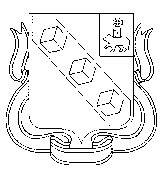 МУНИЦИПАЛЬНОЕ ОБРАЗОВАНИЕ «ГОРОД БЕРЕЗНИКИ»ПЕРМСКОГО КРАЯАДМИНИСТРАЦИЯ ГОРОДА БЕРЕЗНИКИ ПОСТАНОВЛЕНИЕ……………….							№ ………….В соответствии с пунктом 6 части 1 статьи 9 Федерального закона от 29.12.2012 № 273-ФЗ «Об образовании в Российской Федерации», в целях обеспечения приема граждан, проживающих                                          на территории муниципального образования «Город Березники» Пермского края и имеющих право на получение общего образования в муниципальных общеобразовательных организациях муниципального образования «Город Березники» Пермского края,администрация города Березники ПОСТАНОВЛЯЕТ:1.Закрепить муниципальные общеобразовательные организации             за конкретными территориями муниципального образования «Город Березники» Пермского края согласно приложению к настоящему постановлению.2.Признать утратившим силу постановление администрации города от 22.03.2022 № 01-02-448 «О закреплении муниципальных общеобразовательных организаций за конкретными территориями муниципального образования «Город Березники» Пермского края».3.Официально опубликовать настоящее постановление                         в официальном печатном издании - газете «Два берега Камы»                     и разместить его полный текст, состоящий из настоящего постановления и приложения, указанного в пункте 1 настоящего постановления, на Официальном портале правовой информации города Березники в информационно-телекоммуникационной сети «Интернет». 4.Настоящее постановление вступает в силу со дня, следующего за днем его официального опубликования в официальном печатном издании.5.Контроль за исполнением настоящего постановления возложить на заместителя главы администрации, осуществляющего общее руководство и контроль за деятельностью Управления образования администрации города Березники. Приложение  к постановлениюадминистрации городаот ________ _________ПЕРЕЧЕНЬмуниципальных общеобразовательных организаций, закрепленных за конкретными территориями муниципального образования «Город Березники» Пермского краяО закреплении муниципальныхобщеобразовательных организаций за конкретными территориями муниципального образования                     «Город Березники» Пермского края Глава города Березники –глава администрации 
города БерезникиА.А. Казаченко№ п/пНаименование и юридический адрес муниципальнойобщеобразовательной организации муниципального образования «Город Березники»Пермского края (далее – муниципальная общеобразовательная организация)Фактический адрес(а), по которому(ым) осуществляется деятельность муниципальной  общеобразовательной организации Территории, за которыми закрепляются муниципальные общеобразовательные организации Территории, за которыми закрепляются муниципальные общеобразовательные организации № п/пНаименование и юридический адрес муниципальнойобщеобразовательной организации муниципального образования «Город Березники»Пермского края (далее – муниципальная общеобразовательная организация)Фактический адрес(а), по которому(ым) осуществляется деятельность муниципальной  общеобразовательной организации улица и (или) наименованиенаселенного пунктамуниципального образования«Город Березники» Пермского края№ дома123451.Муниципальное автономное общеобразовательное учреждение средняя общеобразовательная школа № 1, г. Березники,пер. Школьный, д. 2г. Березники,                            пер. Школьный, д.2г. Березники:г. Березники:1.Муниципальное автономное общеобразовательное учреждение средняя общеобразовательная школа № 1, г. Березники,пер. Школьный, д. 2г. Березники,                            пер. Школьный, д.2ул. Азотчиковвсе1.Муниципальное автономное общеобразовательное учреждение средняя общеобразовательная школа № 1, г. Березники,пер. Школьный, д. 2г. Березники,                            пер. Школьный, д.2ул. Аксаковавсе дома от пересечения  с пр-ктом Ленина  до пересечения с ул. Карла Маркса1.Муниципальное автономное общеобразовательное учреждение средняя общеобразовательная школа № 1, г. Березники,пер. Школьный, д. 2г. Березники,                            пер. Школьный, д.2ул. Аллея пионероввсе1.Муниципальное автономное общеобразовательное учреждение средняя общеобразовательная школа № 1, г. Березники,пер. Школьный, д. 2г. Березники,                            пер. Школьный, д.2пер. Ардуановскийвсе1.Муниципальное автономное общеобразовательное учреждение средняя общеобразовательная школа № 1, г. Березники,пер. Школьный, д. 2г. Березники,                            пер. Школьный, д.2пер. Береговойвсе1.Муниципальное автономное общеобразовательное учреждение средняя общеобразовательная школа № 1, г. Березники,пер. Школьный, д. 2г. Березники,                            пер. Школьный, д.2ул. Березниковскаявсе1.Муниципальное автономное общеобразовательное учреждение средняя общеобразовательная школа № 1, г. Березники,пер. Школьный, д. 2г. Березники,                            пер. Школьный, д.2пер. Березовыйвсе1.Муниципальное автономное общеобразовательное учреждение средняя общеобразовательная школа № 1, г. Березники,пер. Школьный, д. 2г. Березники,                            пер. Школьный, д.2ул. Болотнаявсе1.Муниципальное автономное общеобразовательное учреждение средняя общеобразовательная школа № 1, г. Березники,пер. Школьный, д. 2г. Березники,                            пер. Школьный, д.2ул. Бороваявсе1.Муниципальное автономное общеобразовательное учреждение средняя общеобразовательная школа № 1, г. Березники,пер. Школьный, д. 2г. Березники,                            пер. Школьный, д.2ул. Братьев Кочевыхвсе1.Муниципальное автономное общеобразовательное учреждение средняя общеобразовательная школа № 1, г. Березники,пер. Школьный, д. 2г. Березники,                            пер. Школьный, д.2ул. Братьев Собакиныхвсе1.Муниципальное автономное общеобразовательное учреждение средняя общеобразовательная школа № 1, г. Березники,пер. Школьный, д. 2г. Березники,                            пер. Школьный, д.2ул. Вавилинавсе1.Муниципальное автономное общеобразовательное учреждение средняя общеобразовательная школа № 1, г. Березники,пер. Школьный, д. 2г. Березники,                            пер. Школьный, д.2ул. Геофизиковвсе1.Муниципальное автономное общеобразовательное учреждение средняя общеобразовательная школа № 1, г. Березники,пер. Школьный, д. 2г. Березники,                            пер. Школьный, д.2ул. Горнаявсе1.Муниципальное автономное общеобразовательное учреждение средняя общеобразовательная школа № 1, г. Березники,пер. Школьный, д. 2г. Березники,                            пер. Школьный, д.2ул. Деменевавсе1.Муниципальное автономное общеобразовательное учреждение средняя общеобразовательная школа № 1, г. Березники,пер. Школьный, д. 2г. Березники,                            пер. Школьный, д.2пер. Детскийвсе1.Муниципальное автономное общеобразовательное учреждение средняя общеобразовательная школа № 1, г. Березники,пер. Школьный, д. 2г. Березники,                            пер. Школьный, д.2ул. Достоевскоговсе1.Муниципальное автономное общеобразовательное учреждение средняя общеобразовательная школа № 1, г. Березники,пер. Школьный, д. 2г. Березники,                            пер. Школьный, д.2ул. Дружбывсе1.Муниципальное автономное общеобразовательное учреждение средняя общеобразовательная школа № 1, г. Березники,пер. Школьный, д. 2г. Березники,                            пер. Школьный, д.2ул. Дурыманскаявсе1.Муниципальное автономное общеобразовательное учреждение средняя общеобразовательная школа № 1, г. Березники,пер. Школьный, д. 2г. Березники,                            пер. Школьный, д.2ул. Ереминскаявсе1.Муниципальное автономное общеобразовательное учреждение средняя общеобразовательная школа № 1, г. Березники,пер. Школьный, д. 2г. Березники,                            пер. Школьный, д.2ул. Ермакавсе дома от пересечения с пр-ктом Ленина до пересечения с ул. Карла Маркса 1.Муниципальное автономное общеобразовательное учреждение средняя общеобразовательная школа № 1, г. Березники,пер. Школьный, д. 2г. Березники,                            пер. Школьный, д.2ул. Ершовавсе1.Муниципальное автономное общеобразовательное учреждение средняя общеобразовательная школа № 1, г. Березники,пер. Школьный, д. 2г. Березники,                            пер. Школьный, д.2ул. Железнодорожнаявсе1.Муниципальное автономное общеобразовательное учреждение средняя общеобразовательная школа № 1, г. Березники,пер. Школьный, д. 2г. Березники,                            пер. Школьный, д.2ул. Журнальнаявсе1.Муниципальное автономное общеобразовательное учреждение средняя общеобразовательная школа № 1, г. Березники,пер. Школьный, д. 2г. Березники,                            пер. Школьный, д.2ул. Зырянскаявсе1.Муниципальное автономное общеобразовательное учреждение средняя общеобразовательная школа № 1, г. Березники,пер. Школьный, д. 2г. Березники,                            пер. Школьный, д.2ул. Калининавсе1.Муниципальное автономное общеобразовательное учреждение средняя общеобразовательная школа № 1, г. Березники,пер. Школьный, д. 2г. Березники,                            пер. Школьный, д.2ул. Карьернаявсе1.Муниципальное автономное общеобразовательное учреждение средняя общеобразовательная школа № 1, г. Березники,пер. Школьный, д. 2г. Березники,                            пер. Школьный, д.2ул. Карла Марксавсе нечетные дома от пересечения с ул. Юбилейная до пересечения с ул. Швейников1.Муниципальное автономное общеобразовательное учреждение средняя общеобразовательная школа № 1, г. Березники,пер. Школьный, д. 2г. Березники,                            пер. Школьный, д.2ул. Клары Цеткинвсе1.Муниципальное автономное общеобразовательное учреждение средняя общеобразовательная школа № 1, г. Березники,пер. Школьный, д. 2г. Березники,                            пер. Школьный, д.2ул. Ключеваявсе1.Муниципальное автономное общеобразовательное учреждение средняя общеобразовательная школа № 1, г. Березники,пер. Школьный, д. 2г. Березники,                            пер. Школьный, д.2ул. Кряжеваявсе1.Муниципальное автономное общеобразовательное учреждение средняя общеобразовательная школа № 1, г. Березники,пер. Школьный, д. 2г. Березники,                            пер. Школьный, д.2ул. Легинскаявсе1.Муниципальное автономное общеобразовательное учреждение средняя общеобразовательная школа № 1, г. Березники,пер. Школьный, д. 2г. Березники,                            пер. Школьный, д.2ул. Лермонтовавсе1.Муниципальное автономное общеобразовательное учреждение средняя общеобразовательная школа № 1, г. Березники,пер. Школьный, д. 2г. Березники,                            пер. Школьный, д.2пр-кт Лениначетные дома: 54-72все нечетные дома1.Муниципальное автономное общеобразовательное учреждение средняя общеобразовательная школа № 1, г. Березники,пер. Школьный, д. 2г. Березники,                            пер. Школьный, д.2ул. Максима Горькоговсе1.Муниципальное автономное общеобразовательное учреждение средняя общеобразовательная школа № 1, г. Березники,пер. Школьный, д. 2г. Березники,                            пер. Школьный, д.2ул. Маяковскоговсе1.Муниципальное автономное общеобразовательное учреждение средняя общеобразовательная школа № 1, г. Березники,пер. Школьный, д. 2г. Березники,                            пер. Школьный, д.2ул. Миндовскоговсе1.Муниципальное автономное общеобразовательное учреждение средняя общеобразовательная школа № 1, г. Березники,пер. Школьный, д. 2г. Березники,                            пер. Школьный, д.2ул. Нагорнаячетные дома: 10-22;нечетные дома: 5-231.Муниципальное автономное общеобразовательное учреждение средняя общеобразовательная школа № 1, г. Березники,пер. Школьный, д. 2г. Березники,                            пер. Школьный, д.2пер. Наклонныйвсе1.Муниципальное автономное общеобразовательное учреждение средняя общеобразовательная школа № 1, г. Березники,пер. Школьный, д. 2г. Березники,                            пер. Школьный, д.2ул. Нартовскаявсе1.Муниципальное автономное общеобразовательное учреждение средняя общеобразовательная школа № 1, г. Березники,пер. Школьный, д. 2г. Березники,                            пер. Школьный, д.2ул. Новатороввсе1.Муниципальное автономное общеобразовательное учреждение средняя общеобразовательная школа № 1, г. Березники,пер. Школьный, д. 2г. Березники,                            пер. Школьный, д.2ул. Новаявсе1.Муниципальное автономное общеобразовательное учреждение средняя общеобразовательная школа № 1, г. Березники,пер. Школьный, д. 2г. Березники,                            пер. Школьный, д.2ул. Огурдинскаявсе1.Муниципальное автономное общеобразовательное учреждение средняя общеобразовательная школа № 1, г. Березники,пер. Школьный, д. 2г. Березники,                            пер. Школьный, д.2ул. Одоевскоговсе1.Муниципальное автономное общеобразовательное учреждение средняя общеобразовательная школа № 1, г. Березники,пер. Школьный, д. 2г. Березники,                            пер. Школьный, д.2пер. Орлинскийвсе1.Муниципальное автономное общеобразовательное учреждение средняя общеобразовательная школа № 1, г. Березники,пер. Школьный, д. 2г. Березники,                            пер. Школьный, д.2ул. Отраднаявсе1.Муниципальное автономное общеобразовательное учреждение средняя общеобразовательная школа № 1, г. Березники,пер. Школьный, д. 2г. Березники,                            пер. Школьный, д.2ул. Островскоговсе1.Муниципальное автономное общеобразовательное учреждение средняя общеобразовательная школа № 1, г. Березники,пер. Школьный, д. 2г. Березники,                            пер. Школьный, д.2пер. Песочныйвсе1.Муниципальное автономное общеобразовательное учреждение средняя общеобразовательная школа № 1, г. Березники,пер. Школьный, д. 2г. Березники,                            пер. Школьный, д.2ул. Писаревавсе1.Муниципальное автономное общеобразовательное учреждение средняя общеобразовательная школа № 1, г. Березники,пер. Школьный, д. 2г. Березники,                            пер. Школьный, д.2ул. Пихтоваявсе1.Муниципальное автономное общеобразовательное учреждение средняя общеобразовательная школа № 1, г. Березники,пер. Школьный, д. 2г. Березники,                            пер. Школьный, д.2ул. Почтоваявсе1.Муниципальное автономное общеобразовательное учреждение средняя общеобразовательная школа № 1, г. Березники,пер. Школьный, д. 2г. Березники,                            пер. Школьный, д.2ул. Профсоюзнаявсе1.Муниципальное автономное общеобразовательное учреждение средняя общеобразовательная школа № 1, г. Березники,пер. Школьный, д. 2г. Березники,                            пер. Школьный, д.2ул. Пятилетки91.Муниципальное автономное общеобразовательное учреждение средняя общеобразовательная школа № 1, г. Березники,пер. Школьный, д. 2г. Березники,                            пер. Школьный, д.2ул. Радищевавсе1.Муниципальное автономное общеобразовательное учреждение средняя общеобразовательная школа № 1, г. Березники,пер. Школьный, д. 2г. Березники,                            пер. Школьный, д.2ул. Рейдоваявсе1.Муниципальное автономное общеобразовательное учреждение средняя общеобразовательная школа № 1, г. Березники,пер. Школьный, д. 2г. Березники,                            пер. Школьный, д.2пер. Речнойвсе1.Муниципальное автономное общеобразовательное учреждение средняя общеобразовательная школа № 1, г. Березники,пер. Школьный, д. 2г. Березники,                            пер. Школьный, д.2ул. Ручейнаявсе1.Муниципальное автономное общеобразовательное учреждение средняя общеобразовательная школа № 1, г. Березники,пер. Школьный, д. 2г. Березники,                            пер. Школьный, д.2ул. Рылеевавсе1.Муниципальное автономное общеобразовательное учреждение средняя общеобразовательная школа № 1, г. Березники,пер. Школьный, д. 2г. Березники,                            пер. Школьный, д.2пер. Северныйвсе1.Муниципальное автономное общеобразовательное учреждение средняя общеобразовательная школа № 1, г. Березники,пер. Школьный, д. 2г. Березники,                            пер. Школьный, д.2пр-кт Советскийчетные дома: 10-24; нечетные дома: 15-231.Муниципальное автономное общеобразовательное учреждение средняя общеобразовательная школа № 1, г. Березники,пер. Школьный, д. 2г. Березники,                            пер. Школьный, д.2ул. Сосноваявсе1.Муниципальное автономное общеобразовательное учреждение средняя общеобразовательная школа № 1, г. Березники,пер. Школьный, д. 2г. Березники,                            пер. Школьный, д.2пер. Сплавнойвсе1.Муниципальное автономное общеобразовательное учреждение средняя общеобразовательная школа № 1, г. Березники,пер. Школьный, д. 2г. Березники,                            пер. Школьный, д.2пр-д Суриковавсе1.Муниципальное автономное общеобразовательное учреждение средняя общеобразовательная школа № 1, г. Березники,пер. Школьный, д. 2г. Березники,                            пер. Школьный, д.2ул. Трактоваявсе1.Муниципальное автономное общеобразовательное учреждение средняя общеобразовательная школа № 1, г. Березники,пер. Школьный, д. 2г. Березники,                            пер. Школьный, д.2ул. Трапезниковавсе1.Муниципальное автономное общеобразовательное учреждение средняя общеобразовательная школа № 1, г. Березники,пер. Школьный, д. 2г. Березники,                            пер. Школьный, д.2ул. Уральскихтанкистоввсе дома от пересечения с пр-ктом Ленинадо пересечения с ул. Карла Маркса1.Муниципальное автономное общеобразовательное учреждение средняя общеобразовательная школа № 1, г. Березники,пер. Школьный, д. 2г. Березники,                            пер. Школьный, д.2ул. Фрунзевсе1.Муниципальное автономное общеобразовательное учреждение средняя общеобразовательная школа № 1, г. Березники,пер. Школьный, д. 2г. Березники,                            пер. Школьный, д.2ул. Химиковвсе1.Муниципальное автономное общеобразовательное учреждение средняя общеобразовательная школа № 1, г. Березники,пер. Школьный, д. 2г. Березники,                            пер. Школьный, д.2ул. Циолковскоговсе1.Муниципальное автономное общеобразовательное учреждение средняя общеобразовательная школа № 1, г. Березники,пер. Школьный, д. 2г. Березники,                            пер. Школьный, д.2ул. Циренщикова4, 10, 11, 13, 17а, 17б, 17в, 17г, 17д, 17е1.Муниципальное автономное общеобразовательное учреждение средняя общеобразовательная школа № 1, г. Березники,пер. Школьный, д. 2г. Березники,                            пер. Школьный, д.2пер. Чайковского5, 6, 81.Муниципальное автономное общеобразовательное учреждение средняя общеобразовательная школа № 1, г. Березники,пер. Школьный, д. 2г. Березники,                            пер. Школьный, д.2ул. Чеховавсе1.Муниципальное автономное общеобразовательное учреждение средняя общеобразовательная школа № 1, г. Березники,пер. Школьный, д. 2г. Березники,                            пер. Школьный, д.2ул. Шахтерскаявсе1.Муниципальное автономное общеобразовательное учреждение средняя общеобразовательная школа № 1, г. Березники,пер. Школьный, д. 2г. Березники,                            пер. Школьный, д.2ул. Швейниковвсе дома от пересечения с пр-ктом Ленина до пересечения с ул. Карла Маркса 1.Муниципальное автономное общеобразовательное учреждение средняя общеобразовательная школа № 1, г. Березники,пер. Школьный, д. 2г. Березники,                            пер. Школьный, д.2пер. Школьный11.Муниципальное автономное общеобразовательное учреждение средняя общеобразовательная школа № 1, г. Березники,пер. Школьный, д. 2г. Березники,                            пер. Школьный, д.2ул. Шолоховавсе1.Муниципальное автономное общеобразовательное учреждение средняя общеобразовательная школа № 1, г. Березники,пер. Школьный, д. 2г. Березники,                            пер. Школьный, д.2пер. Шпальныйвсе1.Муниципальное автономное общеобразовательное учреждение средняя общеобразовательная школа № 1, г. Березники,пер. Школьный, д. 2г. Березники,                            пер. Школьный, д.2ул. Щорсавсе1.Муниципальное автономное общеобразовательное учреждение средняя общеобразовательная школа № 1, г. Березники,пер. Школьный, д. 2г. Березники,                            пер. Школьный, д.2ул. Юбилейнаявсе дома от пересечения с пр-ктом Ленина до пересечения с ул. Карла Маркса1.Муниципальное автономное общеобразовательное учреждение средняя общеобразовательная школа № 1, г. Березники,пер. Школьный, д. 2г. Березники,                            пер. Школьный, д.2ул. Яйвинскаявсе2.Муниципальное автономное общеобразовательное учреждение средняя общеобразовательная школа № 2,г. Березники,ул. Пятилетки, д. 21г. Березники,ул. Пятилетки, д. 21г. Березники:г. Березники:2.Муниципальное автономное общеобразовательное учреждение средняя общеобразовательная школа № 2,г. Березники,ул. Пятилетки, д. 21г. Березники,ул. Пятилетки, д. 21ул. Большевистскаячетные дома: 4, 6;нечетные дома: 3-92.Муниципальное автономное общеобразовательное учреждение средняя общеобразовательная школа № 2,г. Березники,ул. Пятилетки, д. 21г. Березники,ул. Пятилетки, д. 21ул. Гагариначетные дома: 2а; нечетные дома: 1-52.Муниципальное автономное общеобразовательное учреждение средняя общеобразовательная школа № 2,г. Березники,ул. Пятилетки, д. 21г. Березники,ул. Пятилетки, д. 21ул. Гвардейскаявсе2.Муниципальное автономное общеобразовательное учреждение средняя общеобразовательная школа № 2,г. Березники,ул. Пятилетки, д. 21г. Березники,ул. Пятилетки, д. 21пер. Геологоввсе2.Муниципальное автономное общеобразовательное учреждение средняя общеобразовательная школа № 2,г. Березники,ул. Пятилетки, д. 21г. Березники,ул. Пятилетки, д. 21ул. Горняковвсе2.Муниципальное автономное общеобразовательное учреждение средняя общеобразовательная школа № 2,г. Березники,ул. Пятилетки, д. 21г. Березники,ул. Пятилетки, д. 21ул. Демьяна Бедноговсе2.Муниципальное автономное общеобразовательное учреждение средняя общеобразовательная школа № 2,г. Березники,ул. Пятилетки, д. 21г. Березники,ул. Пятилетки, д. 21ул. Калийнаявсе2.Муниципальное автономное общеобразовательное учреждение средняя общеобразовательная школа № 2,г. Березники,ул. Пятилетки, д. 21г. Березники,ул. Пятилетки, д. 21ул. Карла Марксачетные дома: 2-50;нечетные дома: 1-692.Муниципальное автономное общеобразовательное учреждение средняя общеобразовательная школа № 2,г. Березники,ул. Пятилетки, д. 21г. Березники,ул. Пятилетки, д. 21ул. Коммунистическаячетные дома: 2;6-12;нечетные дома: 1-112.Муниципальное автономное общеобразовательное учреждение средняя общеобразовательная школа № 2,г. Березники,ул. Пятилетки, д. 21г. Березники,ул. Пятилетки, д. 21ул. Короленковсе2.Муниципальное автономное общеобразовательное учреждение средняя общеобразовательная школа № 2,г. Березники,ул. Пятилетки, д. 21г. Березники,ул. Пятилетки, д. 21ул. Котовскоговсе2.Муниципальное автономное общеобразовательное учреждение средняя общеобразовательная школа № 2,г. Березники,ул. Пятилетки, д. 21г. Березники,ул. Пятилетки, д. 21ул. Матросовавсе2.Муниципальное автономное общеобразовательное учреждение средняя общеобразовательная школа № 2,г. Березники,ул. Пятилетки, д. 21г. Березники,ул. Пятилетки, д. 21пр-кт Лениначетные дома: 30-34, 38-482.Муниципальное автономное общеобразовательное учреждение средняя общеобразовательная школа № 2,г. Березники,ул. Пятилетки, д. 21г. Березники,ул. Пятилетки, д. 21ул. Нахимовавсе2.Муниципальное автономное общеобразовательное учреждение средняя общеобразовательная школа № 2,г. Березники,ул. Пятилетки, д. 21г. Березники,ул. Пятилетки, д. 21ул. Огаревавсе2.Муниципальное автономное общеобразовательное учреждение средняя общеобразовательная школа № 2,г. Березники,ул. Пятилетки, д. 21г. Березники,ул. Пятилетки, д. 21ул. Окуловавсе2.Муниципальное автономное общеобразовательное учреждение средняя общеобразовательная школа № 2,г. Березники,ул. Пятилетки, д. 21г. Березники,ул. Пятилетки, д. 21ул. Олега Кошевоговсе2.Муниципальное автономное общеобразовательное учреждение средняя общеобразовательная школа № 2,г. Березники,ул. Пятилетки, д. 21г. Березники,ул. Пятилетки, д. 21ул. Панфиловавсе2.Муниципальное автономное общеобразовательное учреждение средняя общеобразовательная школа № 2,г. Березники,ул. Пятилетки, д. 21г. Березники,ул. Пятилетки, д. 21ул. Парковаявсе2.Муниципальное автономное общеобразовательное учреждение средняя общеобразовательная школа № 2,г. Березники,ул. Пятилетки, д. 21г. Березники,ул. Пятилетки, д. 21ул. Преображенскоговсе2.Муниципальное автономное общеобразовательное учреждение средняя общеобразовательная школа № 2,г. Березники,ул. Пятилетки, д. 21г. Березники,ул. Пятилетки, д. 21ул. Пятилеткичетные дома: 22-48;нечетные дома: 19-392.Муниципальное автономное общеобразовательное учреждение средняя общеобразовательная школа № 2,г. Березники,ул. Пятилетки, д. 21г. Березники,ул. Пятилетки, д. 21ул. Рудничнаявсе2.Муниципальное автономное общеобразовательное учреждение средняя общеобразовательная школа № 2,г. Березники,ул. Пятилетки, д. 21г. Березники,ул. Пятилетки, д. 21пер. Садовыйвсе2.Муниципальное автономное общеобразовательное учреждение средняя общеобразовательная школа № 2,г. Березники,ул. Пятилетки, д. 21г. Березники,ул. Пятилетки, д. 21пр-д Сарычевавсе2.Муниципальное автономное общеобразовательное учреждение средняя общеобразовательная школа № 2,г. Березники,ул. Пятилетки, д. 21г. Березники,ул. Пятилетки, д. 21ул. Свободывсе2.Муниципальное автономное общеобразовательное учреждение средняя общеобразовательная школа № 2,г. Березники,ул. Пятилетки, д. 21г. Березники,ул. Пятилетки, д. 21пр-кт Советскийчетные дома: 28-502.Муниципальное автономное общеобразовательное учреждение средняя общеобразовательная школа № 2,г. Березники,ул. Пятилетки, д. 21г. Березники,ул. Пятилетки, д. 21ул. Степановачетные дома: 12, 14; нечетные дома: 112.Муниципальное автономное общеобразовательное учреждение средняя общеобразовательная школа № 2,г. Березники,ул. Пятилетки, д. 21г. Березники,ул. Пятилетки, д. 21ул. Тельманачетные дома: 10,12, 18, 24-38;нечетные дома: 5-412.Муниципальное автономное общеобразовательное учреждение средняя общеобразовательная школа № 2,г. Березники,ул. Пятилетки, д. 21г. Березники,ул. Пятилетки, д. 21ул. Трудавсе2.Муниципальное автономное общеобразовательное учреждение средняя общеобразовательная школа № 2,г. Березники,ул. Пятилетки, д. 21г. Березники,ул. Пятилетки, д. 21ул. Челюскинцевчетные дома: 8-26;нечетные дома: 5-25, 29-332.Муниципальное автономное общеобразовательное учреждение средняя общеобразовательная школа № 2,г. Березники,ул. Пятилетки, д. 21г. Березники,ул. Пятилетки, д. 21ул. Черепанованечетные дома: 1-172.Муниципальное автономное общеобразовательное учреждение средняя общеобразовательная школа № 2,г. Березники,ул. Пятилетки, д. 21г. Березники,ул. Пятилетки, д. 21ул. Шевченковсе3.Муниципальное автономное общеобразовательное учреждение «Средняя общеобразовательная школа с углубленным изучением отдельных предметов № 3»,г. Березники,ул. Мира, д. 48г. Березники,ул. Мира, д. 48г. Березники:г. Березники:3.Муниципальное автономное общеобразовательное учреждение «Средняя общеобразовательная школа с углубленным изучением отдельных предметов № 3»,г. Березники,ул. Мира, д. 48г. Березники,ул. Мира, д. 48ул. Мирачетные дома: 32,42-48, 52, 543.Муниципальное автономное общеобразовательное учреждение «Средняя общеобразовательная школа с углубленным изучением отдельных предметов № 3»,г. Березники,ул. Мира, д. 48г. Березники,ул. Мира, д. 48ул. Пятилеткинечетные дома: 85-1013.Муниципальное автономное общеобразовательное учреждение «Средняя общеобразовательная школа с углубленным изучением отдельных предметов № 3»,г. Березники,ул. Мира, д. 48г. Березники,ул. Мира, д. 48ул. 30 лет Победынечетные дома: 41, 43;3.Муниципальное автономное общеобразовательное учреждение «Средняя общеобразовательная школа с углубленным изучением отдельных предметов № 3»,г. Березники,ул. Мира, д. 48г. Березники,ул. Мира, д. 48ул. Юбилейнаячетные дома: 90-1024.Муниципальное автономное общеобразовательное учреждение «Школа №5»,г. Березники,ул. 30 лет Победы, д. 38г. Березники,ул. 30 лет Победы, д. 38г. Березники:г. Березники:4.Муниципальное автономное общеобразовательное учреждение «Школа №5»,г. Березники,ул. 30 лет Победы, д. 38г. Березники,ул. 30 лет Победы, д. 38ул. 30 лет Победынечетные дома: 29-39, 45;четные дома: 30-444.Муниципальное автономное общеобразовательное учреждение «Школа №5»,г. Березники,ул. 30 лет Победы, д. 38г. Березники,ул. 30 лет Победы, д. 38ул. Андрея Ромашовавсе4.Муниципальное автономное общеобразовательное учреждение «Школа №5»,г. Березники,ул. 30 лет Победы, д. 38г. Березники,ул. 30 лет Победы, д. 38ул. Валерия Седеговавсе4.Муниципальное автономное общеобразовательное учреждение «Школа №5»,г. Березники,ул. 30 лет Победы, д. 38г. Березники,ул. 30 лет Победы, д. 38ул. Комсомольскаявсе4.Муниципальное автономное общеобразовательное учреждение «Школа №5»,г. Березники,ул. 30 лет Победы, д. 38г. Березники,ул. 30 лет Победы, д. 38ул. Кедроваявсе4.Муниципальное автономное общеобразовательное учреждение «Школа №5»,г. Березники,ул. 30 лет Победы, д. 38г. Березники,ул. 30 лет Победы, д. 38ул. Механизатороввсе4.Муниципальное автономное общеобразовательное учреждение «Школа №5»,г. Березники,ул. 30 лет Победы, д. 38г. Березники,ул. 30 лет Победы, д. 38ул. Пятилеткинечетные дома: 103, 105, 111, 1134.Муниципальное автономное общеобразовательное учреждение «Школа №5»,г. Березники,ул. 30 лет Победы, д. 38г. Березники,ул. 30 лет Победы, д. 38ул. Семейнаявсе4.Муниципальное автономное общеобразовательное учреждение «Школа №5»,г. Березники,ул. 30 лет Победы, д. 38г. Березники,ул. 30 лет Победы, д. 38ул. Юбилейнаячетные дома: 104-1384.1.Муниципальное автономное общеобразовательное учреждение «Школа №5»,г. Березники,ул. 30 лет Победы, д. 38п. Железнодорожный, ул. 35 лет Победы, д. 4ап. Железнодорожныйвсе4.1.Муниципальное автономное общеобразовательное учреждение «Школа №5»,г. Березники,ул. 30 лет Победы, д. 38п. Железнодорожный, ул. 35 лет Победы, д. 4аКазарма 192-й кмвсе4.1.Муниципальное автономное общеобразовательное учреждение «Школа №5»,г. Березники,ул. 30 лет Победы, д. 38п. Железнодорожный, ул. 35 лет Победы, д. 4ад. Кокшарововсе4.1.Муниципальное автономное общеобразовательное учреждение «Школа №5»,г. Березники,ул. 30 лет Победы, д. 38п. Железнодорожный, ул. 35 лет Победы, д. 4ап. Николаев Посадвсе4.1.Муниципальное автономное общеобразовательное учреждение «Школа №5»,г. Березники,ул. 30 лет Победы, д. 38п. Железнодорожный, ул. 35 лет Победы, д. 4ас. Троицквсе4.1.Муниципальное автономное общеобразовательное учреждение «Школа №5»,г. Березники,ул. 30 лет Победы, д. 38п. Железнодорожный, ул. 35 лет Победы, д. 4ад. Шишивсе4.2.Муниципальное автономное общеобразовательное учреждение «Школа №5»,г. Березники,ул. 30 лет Победы, д. 38с. Романово,ул. Школьная, д. 17д. Белая Пашнявсе4.2.Муниципальное автономное общеобразовательное учреждение «Школа №5»,г. Березники,ул. 30 лет Победы, д. 38с. Романово,ул. Школьная, д. 17д. Вогулкавсе4.2.Муниципальное автономное общеобразовательное учреждение «Школа №5»,г. Березники,ул. 30 лет Победы, д. 38с. Романово,ул. Школьная, д. 17п. Вогулкавсе4.2.Муниципальное автономное общеобразовательное учреждение «Школа №5»,г. Березники,ул. 30 лет Победы, д. 38с. Романово,ул. Школьная, д. 17д. Володин Каменьвсе4.2.Муниципальное автономное общеобразовательное учреждение «Школа №5»,г. Березники,ул. 30 лет Победы, д. 38с. Романово,ул. Школьная, д. 17п. Дзержинецвсе4.2.Муниципальное автономное общеобразовательное учреждение «Школа №5»,г. Березники,ул. 30 лет Победы, д. 38с. Романово,ул. Школьная, д. 17д. Жуклиновсе4.2.Муниципальное автономное общеобразовательное учреждение «Школа №5»,г. Березники,ул. 30 лет Победы, д. 38с. Романово,ул. Школьная, д. 17д. Закаменнаявсе4.2.Муниципальное автономное общеобразовательное учреждение «Школа №5»,г. Березники,ул. 30 лет Победы, д. 38с. Романово,ул. Школьная, д. 17д. Зуевовсе4.2.Муниципальное автономное общеобразовательное учреждение «Школа №5»,г. Березники,ул. 30 лет Победы, д. 38с. Романово,ул. Школьная, д. 17д. Малое Романововсе4.2.Муниципальное автономное общеобразовательное учреждение «Школа №5»,г. Березники,ул. 30 лет Победы, д. 38с. Романово,ул. Школьная, д. 17с. Романововсе4.2.Муниципальное автономное общеобразовательное учреждение «Школа №5»,г. Березники,ул. 30 лет Победы, д. 38с. Романово,ул. Школьная, д. 17д. Сибирьвсе4.2.Муниципальное автономное общеобразовательное учреждение «Школа №5»,г. Березники,ул. 30 лет Победы, д. 38с. Романово,ул. Школьная, д. 17п. Солнечныйвсе4.2.Муниципальное автономное общеобразовательное учреждение «Школа №5»,г. Березники,ул. 30 лет Победы, д. 38с. Романово,ул. Школьная, д. 17д. Разимвсе5.Муниципальное автономное общеобразовательное учреждение средняя общеобразовательная школа № 8,г. Березники,ул. Юбилейная, д. 78г. Березники,ул. Юбилейная, д. 78г. Березники:г. Березники:5.Муниципальное автономное общеобразовательное учреждение средняя общеобразовательная школа № 8,г. Березники,ул. Юбилейная, д. 78г. Березники,ул. Юбилейная, д. 78ул. Миранечетные дома: 29-49, 53, 65, 675.Муниципальное автономное общеобразовательное учреждение средняя общеобразовательная школа № 8,г. Березники,ул. Юбилейная, д. 78г. Березники,ул. Юбилейная, д. 78ул. Пятилеткинечетные дома: 73-835.Муниципальное автономное общеобразовательное учреждение средняя общеобразовательная школа № 8,г. Березники,ул. Юбилейная, д. 78г. Березники,ул. Юбилейная, д. 78ул. Свердловачетные дома: 72-98, 102-106, 114а,116-120;нечетные дома:  33а, 35-41, 475.Муниципальное автономное общеобразовательное учреждение средняя общеобразовательная школа № 8,г. Березники,ул. Юбилейная, д. 78г. Березники,ул. Юбилейная, д. 78пр. Советский нечетные дома:53-65, 61а,755.Муниципальное автономное общеобразовательное учреждение средняя общеобразовательная школа № 8,г. Березники,ул. Юбилейная, д. 78г. Березники,ул. Юбилейная, д. 78ул. Юбилейнаячетные дома: 72-80;нечетные дома: 111-1256.Муниципальное автономное общеобразовательное учреждение гимназия № 9,г. Березники,ул. Потемина, д. 3г. Березники,ул. Потемина, д. 3г. Березники, г. Березники, 6.Муниципальное автономное общеобразовательное учреждение гимназия № 9,г. Березники,ул. Потемина, д. 3г. Березники,ул. Потемина, д. 3ул. Потеминачетные дома:6,6а,8нечетные дома: 7-136.Муниципальное автономное общеобразовательное учреждение гимназия № 9,г. Березники,ул. Потемина, д. 3г. Березники,ул. Потемина, д. 3ул. Свердловачетные дома: 128-1486.Муниципальное автономное общеобразовательное учреждение гимназия № 9,г. Березники,ул. Потемина, д. 3г. Березники,ул. Потемина, д. 3ул. Юбилейная нечетные дома:93-1057.Муниципальное автономное общеобразовательное учреждение средняя общеобразовательная школа № 11, г. Березники,ул. Юбилейная, д. 139г. Березники,ул. Юбилейная, д. 139,ул. Мира, д. 98аг. Березники:г. Березники:7.Муниципальное автономное общеобразовательное учреждение средняя общеобразовательная школа № 11, г. Березники,ул. Юбилейная, д. 139г. Березники,ул. Юбилейная, д. 139,ул. Мира, д. 98аул. Мирачетные дома:56, 58, 62-66, 70-76, 80-90, 96, 98;нечетные дома: 69а, 69-857.Муниципальное автономное общеобразовательное учреждение средняя общеобразовательная школа № 11, г. Березники,ул. Юбилейная, д. 139г. Березники,ул. Юбилейная, д. 139,ул. Мира, д. 98аул. Юбилейнаянечетные дома: 129-1478.Муниципальное автономное общеобразовательное учреждение средняя общеобразовательная школа № 12,г. Березники,ул. Свердлова, д. 23аг. Березники,ул. Свердлова, д. 23аг. Березники:г. Березники:8.Муниципальное автономное общеобразовательное учреждение средняя общеобразовательная школа № 12,г. Березники,ул. Свердлова, д. 23аг. Березники,ул. Свердлова, д. 23апр-д Большевистскийвсе8.Муниципальное автономное общеобразовательное учреждение средняя общеобразовательная школа № 12,г. Березники,ул. Свердлова, д. 23аг. Березники,ул. Свердлова, д. 23аул. Большевистскаячетные дома: 12-24, 28, 32-134;нечетные дома: 11-1278.Муниципальное автономное общеобразовательное учреждение средняя общеобразовательная школа № 12,г. Березники,ул. Свердлова, д. 23аг. Березники,ул. Свердлова, д. 23апер. Быгельскийвсе дома от пересечения с ул. Свердлова до пересечения с ул. Мира8.Муниципальное автономное общеобразовательное учреждение средняя общеобразовательная школа № 12,г. Березники,ул. Свердлова, д. 23аг. Березники,ул. Свердлова, д. 23аул. Гагариначетные дома: 6-32, 36-40;нечетные дома: 11, 15, 198.Муниципальное автономное общеобразовательное учреждение средняя общеобразовательная школа № 12,г. Березники,ул. Свердлова, д. 23аг. Березники,ул. Свердлова, д. 23аул. Дачнаявсе дома от пересечения с ул. Свердлова до пересечения с ул. Мира8.Муниципальное автономное общеобразовательное учреждение средняя общеобразовательная школа № 12,г. Березники,ул. Свердлова, д. 23аг. Березники,ул. Свердлова, д. 23аул. Качаловавсе нечетные дома8.Муниципальное автономное общеобразовательное учреждение средняя общеобразовательная школа № 12,г. Березники,ул. Свердлова, д. 23аг. Березники,ул. Свердлова, д. 23аул. Коммунистическаячетные дома: 14-34;нечетные дома: 13-338.Муниципальное автономное общеобразовательное учреждение средняя общеобразовательная школа № 12,г. Березники,ул. Свердлова, д. 23аг. Березники,ул. Свердлова, д. 23аул. Кунгурскаявсе дома от пересечения с ул. Свердлова до пересечения с ул. Мира8.Муниципальное автономное общеобразовательное учреждение средняя общеобразовательная школа № 12,г. Березники,ул. Свердлова, д. 23аг. Березники,ул. Свердлова, д. 23апер. Лазаревавсе8.Муниципальное автономное общеобразовательное учреждение средняя общеобразовательная школа № 12,г. Березники,ул. Свердлова, д. 23аг. Березники,ул. Свердлова, д. 23аул. Лазаревавсе дома от пересечения с ул. Свердлова до пересечения с ул. Качалова8.Муниципальное автономное общеобразовательное учреждение средняя общеобразовательная школа № 12,г. Березники,ул. Свердлова, д. 23аг. Березники,ул. Свердлова, д. 23аул. Ломоносовавсе дома от пересечения с ул. Тельмана до пересечения с ул. Пятилетки;8.Муниципальное автономное общеобразовательное учреждение средняя общеобразовательная школа № 12,г. Березники,ул. Свердлова, д. 23аг. Березники,ул. Свердлова, д. 23аул. Льва Толстогочетные дома: 8-20, 42, 44;нечетные дома: 3-158.Муниципальное автономное общеобразовательное учреждение средняя общеобразовательная школа № 12,г. Березники,ул. Свердлова, д. 23аг. Березники,ул. Свердлова, д. 23аул. Макаровавсе дома от пересечения с ул. Правды до пересеченияс ул. Качалова8.Муниципальное автономное общеобразовательное учреждение средняя общеобразовательная школа № 12,г. Березники,ул. Свердлова, д. 23аг. Березники,ул. Свердлова, д. 23аул. Магистральнаявсе8.Муниципальное автономное общеобразовательное учреждение средняя общеобразовательная школа № 12,г. Березники,ул. Свердлова, д. 23аг. Березники,ул. Свердлова, д. 23аул. Менделеевавсе8.Муниципальное автономное общеобразовательное учреждение средняя общеобразовательная школа № 12,г. Березники,ул. Свердлова, д. 23аг. Березники,ул. Свердлова, д. 23аул. Менжинскоговсе8.Муниципальное автономное общеобразовательное учреждение средняя общеобразовательная школа № 12,г. Березники,ул. Свердлова, д. 23аг. Березники,ул. Свердлова, д. 23аул. Миравсе нечетные дома от пересечения с ул. Большевистская до пересечения с ул. Пятилетки 8.Муниципальное автономное общеобразовательное учреждение средняя общеобразовательная школа № 12,г. Березники,ул. Свердлова, д. 23аг. Березники,ул. Свердлова, д. 23аул. Октябрьскаявсе8.Муниципальное автономное общеобразовательное учреждение средняя общеобразовательная школа № 12,г. Березники,ул. Свердлова, д. 23аг. Березники,ул. Свердлова, д. 23аул. Правдывсе8.Муниципальное автономное общеобразовательное учреждение средняя общеобразовательная школа № 12,г. Березники,ул. Свердлова, д. 23аг. Березники,ул. Свердлова, д. 23апер. Пригородныйвсе8.Муниципальное автономное общеобразовательное учреждение средняя общеобразовательная школа № 12,г. Березники,ул. Свердлова, д. 23аг. Березники,ул. Свердлова, д. 23аул. Пушкинавсе дома от пересечения с ул. Свердлова до пересечения с ул. Качалова8.Муниципальное автономное общеобразовательное учреждение средняя общеобразовательная школа № 12,г. Березники,ул. Свердлова, д. 23аг. Березники,ул. Свердлова, д. 23аул. Пятилеткичетные дома: 50-110;нечетные дома: 67, 69,8.Муниципальное автономное общеобразовательное учреждение средняя общеобразовательная школа № 12,г. Березники,ул. Свердлова, д. 23аг. Березники,ул. Свердлова, д. 23аул. Свердлованечетные дома: 7, 9, 9б, 15-27 четные дома: 2-52, 668.Муниципальное автономное общеобразовательное учреждение средняя общеобразовательная школа № 12,г. Березники,ул. Свердлова, д. 23аг. Березники,ул. Свердлова, д. 23аул. Степановачетные дома: 28-38, 42, 44;нечетные дома: 31-418.Муниципальное автономное общеобразовательное учреждение средняя общеобразовательная школа № 12,г. Березники,ул. Свердлова, д. 23аг. Березники,ул. Свердлова, д. 23аул. Седовавсе дома от пересечения с ул. Свердловадо пересечения с ул. Качалова8.Муниципальное автономное общеобразовательное учреждение средняя общеобразовательная школа № 12,г. Березники,ул. Свердлова, д. 23аг. Березники,ул. Свердлова, д. 23аул. Тельманачетные дома: 40-528.Муниципальное автономное общеобразовательное учреждение средняя общеобразовательная школа № 12,г. Березники,ул. Свердлова, д. 23аг. Березники,ул. Свердлова, д. 23аул. Челюскинцеввсе дома от пересечения с ул. Черепанова до пересечения с ул. Мира 8.Муниципальное автономное общеобразовательное учреждение средняя общеобразовательная школа № 12,г. Березники,ул. Свердлова, д. 23аг. Березники,ул. Свердлова, д. 23аул. Энгельсавсе дома от пересечения с ул. Свердлова до пересечения с ул. Мира 9.Муниципальное автономное общеобразовательное учреждение средняя общеобразовательная школа № 14,г. Березники, ул. Набережная, д. 47г. Березники, ул. Набережная, д. 47г. Березники:г. Березники:9.Муниципальное автономное общеобразовательное учреждение средняя общеобразовательная школа № 14,г. Березники, ул. Набережная, д. 47г. Березники, ул. Набережная, д. 4730 лет Победы 229.Муниципальное автономное общеобразовательное учреждение средняя общеобразовательная школа № 14,г. Березники, ул. Набережная, д. 47г. Березники, ул. Набережная, д. 47ул. Апрельскаявсе9.Муниципальное автономное общеобразовательное учреждение средняя общеобразовательная школа № 14,г. Березники, ул. Набережная, д. 47г. Березники, ул. Набережная, д. 47ул. Баскаковскаявсе9.Муниципальное автономное общеобразовательное учреждение средняя общеобразовательная школа № 14,г. Березники, ул. Набережная, д. 47г. Березники, ул. Набережная, д. 47ул. Березоваявсе9.Муниципальное автономное общеобразовательное учреждение средняя общеобразовательная школа № 14,г. Березники, ул. Набережная, д. 47г. Березники, ул. Набережная, д. 47ул. Большевистскаявсе дома от пересечения с ул. Мира до пересечения с ул. Семинская9.Муниципальное автономное общеобразовательное учреждение средняя общеобразовательная школа № 14,г. Березники, ул. Набережная, д. 47г. Березники, ул. Набережная, д. 47пер. Быгельскийвсе дома от пересечения с ул. Мира до пересечения с ул. Семинская9.Муниципальное автономное общеобразовательное учреждение средняя общеобразовательная школа № 14,г. Березники, ул. Набережная, д. 47г. Березники, ул. Набережная, д. 47ул. Дачнаявсе дома от пересечения с ул. Мира до пересечения с ул. Семинская9.Муниципальное автономное общеобразовательное учреждение средняя общеобразовательная школа № 14,г. Березники, ул. Набережная, д. 47г. Березники, ул. Набережная, д. 47ул. Заречнаявсе9.Муниципальное автономное общеобразовательное учреждение средняя общеобразовательная школа № 14,г. Березники, ул. Набережная, д. 47г. Березники, ул. Набережная, д. 47ул. Качаловавсе четные дома9.Муниципальное автономное общеобразовательное учреждение средняя общеобразовательная школа № 14,г. Березники, ул. Набережная, д. 47г. Березники, ул. Набережная, д. 47пер. Кирпичныйвсе 9.Муниципальное автономное общеобразовательное учреждение средняя общеобразовательная школа № 14,г. Березники, ул. Набережная, д. 47г. Березники, ул. Набережная, д. 47ул. Кунгурскаявсе дома от пересечения с ул. Мира до пересечения с ул. Пятилетки9.Муниципальное автономное общеобразовательное учреждение средняя общеобразовательная школа № 14,г. Березники, ул. Набережная, д. 47г. Березники, ул. Набережная, д. 47ул. Лазаревавсе дома от пересечения с ул. Качалова до пересечения с ул. Челюскинцев9.Муниципальное автономное общеобразовательное учреждение средняя общеобразовательная школа № 14,г. Березники, ул. Набережная, д. 47г. Березники, ул. Набережная, д. 47ул. Леснаявсе9.Муниципальное автономное общеобразовательное учреждение средняя общеобразовательная школа № 14,г. Березники, ул. Набережная, д. 47г. Березники, ул. Набережная, д. 47пер. Липовыйвсе9.Муниципальное автономное общеобразовательное учреждение средняя общеобразовательная школа № 14,г. Березники, ул. Набережная, д. 47г. Березники, ул. Набережная, д. 47ул. Лучистаявсе9.Муниципальное автономное общеобразовательное учреждение средняя общеобразовательная школа № 14,г. Березники, ул. Набережная, д. 47г. Березники, ул. Набережная, д. 47ул. Мазунинавсе9.Муниципальное автономное общеобразовательное учреждение средняя общеобразовательная школа № 14,г. Березники, ул. Набережная, д. 47г. Березники, ул. Набережная, д. 47ул. Малая Зырянкавсе9.Муниципальное автономное общеобразовательное учреждение средняя общеобразовательная школа № 14,г. Березники, ул. Набережная, д. 47г. Березники, ул. Набережная, д. 47пер. Малыйвсе9.Муниципальное автономное общеобразовательное учреждение средняя общеобразовательная школа № 14,г. Березники, ул. Набережная, д. 47г. Березники, ул. Набережная, д. 47ул. Макаровавсе дома от пересечения с ул. Качалова до пересечения с ул. Ушакова9.Муниципальное автономное общеобразовательное учреждение средняя общеобразовательная школа № 14,г. Березники, ул. Набережная, д. 47г. Березники, ул. Набережная, д. 47пер. Мельничныйвсе9.Муниципальное автономное общеобразовательное учреждение средняя общеобразовательная школа № 14,г. Березники, ул. Набережная, д. 47г. Березники, ул. Набережная, д. 47ул. Миравсе четные дома начиная с дома 2 по ул. Мира до пересечения с ул. Пятилетки 9.Муниципальное автономное общеобразовательное учреждение средняя общеобразовательная школа № 14,г. Березники, ул. Набережная, д. 47г. Березники, ул. Набережная, д. 47ул. Москалевавсе9.Муниципальное автономное общеобразовательное учреждение средняя общеобразовательная школа № 14,г. Березники, ул. Набережная, д. 47г. Березники, ул. Набережная, д. 47ул. Набережнаявсе9.Муниципальное автономное общеобразовательное учреждение средняя общеобразовательная школа № 14,г. Березники, ул. Набережная, д. 47г. Березники, ул. Набережная, д. 47ул. Новожиловавсе9.Муниципальное автономное общеобразовательное учреждение средняя общеобразовательная школа № 14,г. Березники, ул. Набережная, д. 47г. Березники, ул. Набережная, д. 47ул. Пархоменковсе9.Муниципальное автономное общеобразовательное учреждение средняя общеобразовательная школа № 14,г. Березники, ул. Набережная, д. 47г. Березники, ул. Набережная, д. 47ул. 30 лет Победычетные дома: 4-18;нечетные дома: 3-9, 13-159.Муниципальное автономное общеобразовательное учреждение средняя общеобразовательная школа № 14,г. Березники, ул. Набережная, д. 47г. Березники, ул. Набережная, д. 47ул. Покровскаявсе9.Муниципальное автономное общеобразовательное учреждение средняя общеобразовательная школа № 14,г. Березники, ул. Набережная, д. 47г. Березники, ул. Набережная, д. 47ул. Прохладнаявсе9.Муниципальное автономное общеобразовательное учреждение средняя общеобразовательная школа № 14,г. Березники, ул. Набережная, д. 47г. Березники, ул. Набережная, д. 47ул. Путейскаявсе9.Муниципальное автономное общеобразовательное учреждение средняя общеобразовательная школа № 14,г. Березники, ул. Набережная, д. 47г. Березники, ул. Набережная, д. 47ул. Пушкинавсе дома от пересечения с ул. Качалова до пересечения с ул. Семинская9.Муниципальное автономное общеобразовательное учреждение средняя общеобразовательная школа № 14,г. Березники, ул. Набережная, д. 47г. Березники, ул. Набережная, д. 47ул. Пятилеткичетные дома: 114а, 116-144, 146, 148;нечетные дома: 107, 109, 1179.Муниципальное автономное общеобразовательное учреждение средняя общеобразовательная школа № 14,г. Березники, ул. Набережная, д. 47г. Березники, ул. Набережная, д. 47ул. Родниковаявсе9.Муниципальное автономное общеобразовательное учреждение средняя общеобразовательная школа № 14,г. Березники, ул. Набережная, д. 47г. Березники, ул. Набережная, д. 47ул. Ромашковаявсе9.Муниципальное автономное общеобразовательное учреждение средняя общеобразовательная школа № 14,г. Березники, ул. Набережная, д. 47г. Березники, ул. Набережная, д. 47ул. Седовавсе дома от пересечения с ул. Качалова до пересечения с ул. Большевистская 9.Муниципальное автономное общеобразовательное учреждение средняя общеобразовательная школа № 14,г. Березники, ул. Набережная, д. 47г. Березники, ул. Набережная, д. 47ул. Семинскаявсе9.Муниципальное автономное общеобразовательное учреждение средняя общеобразовательная школа № 14,г. Березники, ул. Набережная, д. 47г. Березники, ул. Набережная, д. 47ул. Серовавсе9.Муниципальное автономное общеобразовательное учреждение средняя общеобразовательная школа № 14,г. Березники, ул. Набережная, д. 47г. Березники, ул. Набережная, д. 47ул. Сильвинитнаявсе9.Муниципальное автономное общеобразовательное учреждение средняя общеобразовательная школа № 14,г. Березники, ул. Набережная, д. 47г. Березники, ул. Набережная, д. 47ул. Сиреневаявсе9.Муниципальное автономное общеобразовательное учреждение средняя общеобразовательная школа № 14,г. Березники, ул. Набережная, д. 47г. Березники, ул. Набережная, д. 47ул. Соликамскаявсе9.Муниципальное автономное общеобразовательное учреждение средняя общеобразовательная школа № 14,г. Березники, ул. Набережная, д. 47г. Березники, ул. Набережная, д. 47ул. Сухановскаявсе9.Муниципальное автономное общеобразовательное учреждение средняя общеобразовательная школа № 14,г. Березники, ул. Набережная, д. 47г. Березники, ул. Набережная, д. 47ул. Таежнаявсе9.Муниципальное автономное общеобразовательное учреждение средняя общеобразовательная школа № 14,г. Березники, ул. Набережная, д. 47г. Березники, ул. Набережная, д. 47ул. Урожайнаявсе9.Муниципальное автономное общеобразовательное учреждение средняя общеобразовательная школа № 14,г. Березники, ул. Набережная, д. 47г. Березники, ул. Набережная, д. 47ул. Ушаковавсе9.Муниципальное автономное общеобразовательное учреждение средняя общеобразовательная школа № 14,г. Березники, ул. Набережная, д. 47г. Березники, ул. Набережная, д. 47ул. Уютнаявсе9.Муниципальное автономное общеобразовательное учреждение средняя общеобразовательная школа № 14,г. Березники, ул. Набережная, д. 47г. Березники, ул. Набережная, д. 47ул. Цветочнаявсе9.Муниципальное автономное общеобразовательное учреждение средняя общеобразовательная школа № 14,г. Березники, ул. Набережная, д. 47г. Березники, ул. Набережная, д. 47ул. Центральнаявсе9.Муниципальное автономное общеобразовательное учреждение средняя общеобразовательная школа № 14,г. Березники, ул. Набережная, д. 47г. Березники, ул. Набережная, д. 47ул. Челюскинцеввсе дома от пересечения с ул. Мира до пересечения с ул. 30 лет Победы9.Муниципальное автономное общеобразовательное учреждение средняя общеобразовательная школа № 14,г. Березники, ул. Набережная, д. 47г. Березники, ул. Набережная, д. 47ул. Энгельсавсе дома от пересечения с ул. Мира до пересечения с ул. Кунгурская10.Муниципальное автономное общеобразовательное учреждение средняя общеобразовательная школа № 16,г. Березники,ул. Свердлова, д. 154аг. Березники,ул. Свердлова, д. 154аг. Березники:г. Березники:10.Муниципальное автономное общеобразовательное учреждение средняя общеобразовательная школа № 16,г. Березники,ул. Свердлова, д. 154аг. Березники,ул. Свердлова, д. 154аул. Мирачетные дома: 92, 94, 100-112, 116-124, 128, 130;нечетные дома: 87-93, 99-10710.Муниципальное автономное общеобразовательное учреждение средняя общеобразовательная школа № 16,г. Березники,ул. Свердлова, д. 154аг. Березники,ул. Свердлова, д. 154аул. Потеминачетные дома: 10-16;10.Муниципальное автономное общеобразовательное учреждение средняя общеобразовательная школа № 16,г. Березники,ул. Свердлова, д. 154аг. Березники,ул. Свердлова, д. 154аул. Парижской Коммунычетные дома: 40-5410.Муниципальное автономное общеобразовательное учреждение средняя общеобразовательная школа № 16,г. Березники,ул. Свердлова, д. 154аг. Березники,ул. Свердлова, д. 154аул. Свердловачетные дома: 150-172;нечетные дома: 97-10111.Муниципальное автономное общеобразовательное учреждение «Средняя общеобразовательная школа №17»,г. Березники,ул. Ломоносова, д. 114г. Березники,ул. Ломоносова, д. 114г. Березники:г. Березники:11.Муниципальное автономное общеобразовательное учреждение «Средняя общеобразовательная школа №17»,г. Березники,ул. Ломоносова, д. 114г. Березники,ул. Ломоносова, д. 114ул. 1-я Абрамовскаявсе11.Муниципальное автономное общеобразовательное учреждение «Средняя общеобразовательная школа №17»,г. Березники,ул. Ломоносова, д. 114г. Березники,ул. Ломоносова, д. 114ул. 2-я Абрамовскаявсе11.Муниципальное автономное общеобразовательное учреждение «Средняя общеобразовательная школа №17»,г. Березники,ул. Ломоносова, д. 114г. Березники,ул. Ломоносова, д. 114ул. Бажовавсе11.Муниципальное автономное общеобразовательное учреждение «Средняя общеобразовательная школа №17»,г. Березники,ул. Ломоносова, д. 114г. Березники,ул. Ломоносова, д. 114ул. Володарскоговсе11.Муниципальное автономное общеобразовательное учреждение «Средняя общеобразовательная школа №17»,г. Березники,ул. Ломоносова, д. 114г. Березники,ул. Ломоносова, д. 114ул. Высокаявсе11.Муниципальное автономное общеобразовательное учреждение «Средняя общеобразовательная школа №17»,г. Березники,ул. Ломоносова, д. 114г. Березники,ул. Ломоносова, д. 114ул. Дальняявсе11.Муниципальное автономное общеобразовательное учреждение «Средняя общеобразовательная школа №17»,г. Березники,ул. Ломоносова, д. 114г. Березники,ул. Ломоносова, д. 114ул. Дедюхинскаявсе11.Муниципальное автономное общеобразовательное учреждение «Средняя общеобразовательная школа №17»,г. Березники,ул. Ломоносова, д. 114г. Березники,ул. Ломоносова, д. 114ул. Депутатскаявсе11.Муниципальное автономное общеобразовательное учреждение «Средняя общеобразовательная школа №17»,г. Березники,ул. Ломоносова, д. 114г. Березники,ул. Ломоносова, д. 114ул. Донскаявсе11.Муниципальное автономное общеобразовательное учреждение «Средняя общеобразовательная школа №17»,г. Березники,ул. Ломоносова, д. 114г. Березники,ул. Ломоносова, д. 114ул. Запольскаявсе11.Муниципальное автономное общеобразовательное учреждение «Средняя общеобразовательная школа №17»,г. Березники,ул. Ломоносова, д. 114г. Березники,ул. Ломоносова, д. 114Ул. Ивана Яхимца все11.Муниципальное автономное общеобразовательное учреждение «Средняя общеобразовательная школа №17»,г. Березники,ул. Ломоносова, д. 114г. Березники,ул. Ломоносова, д. 114ул. Карла Либкнехтавсе11.Муниципальное автономное общеобразовательное учреждение «Средняя общеобразовательная школа №17»,г. Березники,ул. Ломоносова, д. 114г. Березники,ул. Ломоносова, д. 114ул. Клубнаявсе11.Муниципальное автономное общеобразовательное учреждение «Средняя общеобразовательная школа №17»,г. Березники,ул. Ломоносова, д. 114г. Березники,ул. Ломоносова, д. 114ул. Коммунароввсе11.Муниципальное автономное общеобразовательное учреждение «Средняя общеобразовательная школа №17»,г. Березники,ул. Ломоносова, д. 114г. Березники,ул. Ломоносова, д. 114ул. Крыловавсе11.Муниципальное автономное общеобразовательное учреждение «Средняя общеобразовательная школа №17»,г. Березники,ул. Ломоносова, д. 114г. Березники,ул. Ломоносова, д. 114ул. Крымскаявсе11.Муниципальное автономное общеобразовательное учреждение «Средняя общеобразовательная школа №17»,г. Березники,ул. Ломоносова, д. 114г. Березники,ул. Ломоносова, д. 114ул. Куйбышевавсе11.Муниципальное автономное общеобразовательное учреждение «Средняя общеобразовательная школа №17»,г. Березники,ул. Ломоносова, д. 114г. Березники,ул. Ломоносова, д. 114ул. Кутузовавсе11.Муниципальное автономное общеобразовательное учреждение «Средняя общеобразовательная школа №17»,г. Березники,ул. Ломоносова, д. 114г. Березники,ул. Ломоносова, д. 114пер. Курганскийвсе11.Муниципальное автономное общеобразовательное учреждение «Средняя общеобразовательная школа №17»,г. Березники,ул. Ломоносова, д. 114г. Березники,ул. Ломоносова, д. 114ул. Леснаявсе11.Муниципальное автономное общеобразовательное учреждение «Средняя общеобразовательная школа №17»,г. Березники,ул. Ломоносова, д. 114г. Березники,ул. Ломоносова, д. 114ул. Ломоносовавсе дома от пересечения с ул. Бажова до пересечения с ул. Парижской Коммуны 11.Муниципальное автономное общеобразовательное учреждение «Средняя общеобразовательная школа №17»,г. Березники,ул. Ломоносова, д. 114г. Березники,ул. Ломоносова, д. 114пер. Луговойвсе11.Муниципальное автономное общеобразовательное учреждение «Средняя общеобразовательная школа №17»,г. Березники,ул. Ломоносова, д. 114г. Березники,ул. Ломоносова, д. 114ул. Луначарскоговсе11.Муниципальное автономное общеобразовательное учреждение «Средняя общеобразовательная школа №17»,г. Березники,ул. Ломоносова, д. 114г. Березники,ул. Ломоносова, д. 114ул. Мамина-Сибирякавсе11.Муниципальное автономное общеобразовательное учреждение «Средняя общеобразовательная школа №17»,г. Березники,ул. Ломоносова, д. 114г. Березники,ул. Ломоносова, д. 114ул. 9-го Маявсе11.Муниципальное автономное общеобразовательное учреждение «Средняя общеобразовательная школа №17»,г. Березники,ул. Ломоносова, д. 114г. Березники,ул. Ломоносова, д. 114ул. Мичуринавсе11.Муниципальное автономное общеобразовательное учреждение «Средняя общеобразовательная школа №17»,г. Березники,ул. Ломоносова, д. 114г. Березники,ул. Ломоносова, д. 114ул. Некрасовавсе11.Муниципальное автономное общеобразовательное учреждение «Средняя общеобразовательная школа №17»,г. Березники,ул. Ломоносова, д. 114г. Березники,ул. Ломоносова, д. 114ул. Окрайнаявсе11.Муниципальное автономное общеобразовательное учреждение «Средняя общеобразовательная школа №17»,г. Березники,ул. Ломоносова, д. 114г. Березники,ул. Ломоносова, д. 114ул. Ольховскаявсе11.Муниципальное автономное общеобразовательное учреждение «Средняя общеобразовательная школа №17»,г. Березники,ул. Ломоносова, д. 114г. Березники,ул. Ломоносова, д. 114ул. Парижской Коммунычетные дома: 10-3411.Муниципальное автономное общеобразовательное учреждение «Средняя общеобразовательная школа №17»,г. Березники,ул. Ломоносова, д. 114г. Березники,ул. Ломоносова, д. 114ул. Первомайскаявсе11.Муниципальное автономное общеобразовательное учреждение «Средняя общеобразовательная школа №17»,г. Березники,ул. Ломоносова, д. 114г. Березники,ул. Ломоносова, д. 114ул. Пермяковскаявсе11.Муниципальное автономное общеобразовательное учреждение «Средняя общеобразовательная школа №17»,г. Березники,ул. Ломоносова, д. 114г. Березники,ул. Ломоносова, д. 114ул. Пироговавсе11.Муниципальное автономное общеобразовательное учреждение «Средняя общеобразовательная школа №17»,г. Березники,ул. Ломоносова, д. 114г. Березники,ул. Ломоносова, д. 114ул. Полеваявсе11.Муниципальное автономное общеобразовательное учреждение «Средняя общеобразовательная школа №17»,г. Березники,ул. Ломоносова, д. 114г. Березники,ул. Ломоносова, д. 114ул. Решетниковавсе11.Муниципальное автономное общеобразовательное учреждение «Средняя общеобразовательная школа №17»,г. Березники,ул. Ломоносова, д. 114г. Березники,ул. Ломоносова, д. 114ул. Розы Люксембургвсе11.Муниципальное автономное общеобразовательное учреждение «Средняя общеобразовательная школа №17»,г. Березники,ул. Ломоносова, д. 114г. Березники,ул. Ломоносова, д. 114ул. Совхознаявсе11.Муниципальное автономное общеобразовательное учреждение «Средняя общеобразовательная школа №17»,г. Березники,ул. Ломоносова, д. 114г. Березники,ул. Ломоносова, д. 114ул. Содоваявсе11.Муниципальное автономное общеобразовательное учреждение «Средняя общеобразовательная школа №17»,г. Березники,ул. Ломоносова, д. 114г. Березники,ул. Ломоносова, д. 114ул. Степана Разинавсе11.Муниципальное автономное общеобразовательное учреждение «Средняя общеобразовательная школа №17»,г. Березники,ул. Ломоносова, д. 114г. Березники,ул. Ломоносова, д. 114пер. Степана Халтуринавсе11.Муниципальное автономное общеобразовательное учреждение «Средняя общеобразовательная школа №17»,г. Березники,ул. Ломоносова, д. 114г. Березники,ул. Ломоносова, д. 114ул. Степана Халтуринавсе11.Муниципальное автономное общеобразовательное учреждение «Средняя общеобразовательная школа №17»,г. Березники,ул. Ломоносова, д. 114г. Березники,ул. Ломоносова, д. 114ул. Суворовавсе дома от пересечения с ул. Восточная до пересечения с ул. Парижской Коммуны 11.Муниципальное автономное общеобразовательное учреждение «Средняя общеобразовательная школа №17»,г. Березники,ул. Ломоносова, д. 114г. Березники,ул. Ломоносова, д. 114ул. Телеграфнаявсе11.Муниципальное автономное общеобразовательное учреждение «Средняя общеобразовательная школа №17»,г. Березники,ул. Ломоносова, д. 114г. Березники,ул. Ломоносова, д. 114пер. Тихийвсе11.Муниципальное автономное общеобразовательное учреждение «Средняя общеобразовательная школа №17»,г. Березники,ул. Ломоносова, д. 114г. Березники,ул. Ломоносова, д. 114пер. Тургеневавсе11.Муниципальное автономное общеобразовательное учреждение «Средняя общеобразовательная школа №17»,г. Березники,ул. Ломоносова, д. 114г. Березники,ул. Ломоносова, д. 114ул. Тургеневавсе11.Муниципальное автономное общеобразовательное учреждение «Средняя общеобразовательная школа №17»,г. Березники,ул. Ломоносова, д. 114г. Березники,ул. Ломоносова, д. 114ул. Уральскаявсе11.Муниципальное автономное общеобразовательное учреждение «Средняя общеобразовательная школа №17»,г. Березники,ул. Ломоносова, д. 114г. Березники,ул. Ломоносова, д. 114ул. Факультетскаявсе11.Муниципальное автономное общеобразовательное учреждение «Средняя общеобразовательная школа №17»,г. Березники,ул. Ломоносова, д. 114г. Березники,ул. Ломоносова, д. 114ул. Февральской революциивсе11.Муниципальное автономное общеобразовательное учреждение «Средняя общеобразовательная школа №17»,г. Березники,ул. Ломоносова, д. 114г. Березники,ул. Ломоносова, д. 114ул. Хользуновавсе дома  от пересечения с ул. Чупинская до пересечения с ул. Парижской Коммуны11.Муниципальное автономное общеобразовательное учреждение «Средняя общеобразовательная школа №17»,г. Березники,ул. Ломоносова, д. 114г. Березники,ул. Ломоносова, д. 114ул. Чернышевскоговсе11.Муниципальное автономное общеобразовательное учреждение «Средняя общеобразовательная школа №17»,г. Березники,ул. Ломоносова, д. 114г. Березники,ул. Ломоносова, д. 114ул. Черняховскоговсе дома от пересечения с ул. Восточная  до пересечения с ул. Парижской Коммуны11.Муниципальное автономное общеобразовательное учреждение «Средняя общеобразовательная школа №17»,г. Березники,ул. Ломоносова, д. 114г. Березники,ул. Ломоносова, д. 114ул. Чупинскаявсе11.Муниципальное автономное общеобразовательное учреждение «Средняя общеобразовательная школа №17»,г. Березники,ул. Ломоносова, д. 114г. Березники,ул. Ломоносова, д. 114ул. Шараповскаявсе11.Муниципальное автономное общеобразовательное учреждение «Средняя общеобразовательная школа №17»,г. Березники,ул. Ломоносова, д. 114г. Березники,ул. Ломоносова, д. 114ул. Шишкинавсе11.Муниципальное автономное общеобразовательное учреждение «Средняя общеобразовательная школа №17»,г. Березники,ул. Ломоносова, д. 114г. Березники,ул. Ломоносова, д. 114ул. Южнаявсе11.Муниципальное автономное общеобразовательное учреждение «Средняя общеобразовательная школа №17»,г. Березники,ул. Ломоносова, д. 114г. Березники,ул. Ломоносова, д. 114ул. Ярославскаявсе12.Муниципальное автономное общеобразовательное учреждение «Школа № 22»,г. Березники,ул. Ивана Дощеникова, д. 4г. Березники,ул. Ивана Дощеникова, д. 4,ул. Прикамская, д. 12г. Березники:г. Березники:12.Муниципальное автономное общеобразовательное учреждение «Школа № 22»,г. Березники,ул. Ивана Дощеникова, д. 4г. Березники,ул. Ивана Дощеникова, д. 4,ул. Прикамская, д. 12ул. Геннадия Братчиковавсе12.Муниципальное автономное общеобразовательное учреждение «Школа № 22»,г. Березники,ул. Ивана Дощеникова, д. 4г. Березники,ул. Ивана Дощеникова, д. 4,ул. Прикамская, д. 12Ул. Демидовскаявсе12.Муниципальное автономное общеобразовательное учреждение «Школа № 22»,г. Березники,ул. Ивана Дощеникова, д. 4г. Березники,ул. Ивана Дощеникова, д. 4,ул. Прикамская, д. 12ул. Екатерининскаявсе12.Муниципальное автономное общеобразовательное учреждение «Школа № 22»,г. Березники,ул. Ивана Дощеникова, д. 4г. Березники,ул. Ивана Дощеникова, д. 4,ул. Прикамская, д. 12ул. Ивана Дощениковавсе12.Муниципальное автономное общеобразовательное учреждение «Школа № 22»,г. Березники,ул. Ивана Дощеникова, д. 4г. Березники,ул. Ивана Дощеникова, д. 4,ул. Прикамская, д. 12ул. Прикамскаявсе12.Муниципальное автономное общеобразовательное учреждение «Школа № 22»,г. Березники,ул. Ивана Дощеникова, д. 4г. Березники,ул. Ивана Дощеникова, д. 4,ул. Прикамская, д. 12ул. Ростовскаявсе12.Муниципальное автономное общеобразовательное учреждение «Школа № 22»,г. Березники,ул. Ивана Дощеникова, д. 4г. Березники,ул. Ивана Дощеникова, д. 4,ул. Прикамская, д. 12ул. Садоваявсе12.Муниципальное автономное общеобразовательное учреждение «Школа № 22»,г. Березники,ул. Ивана Дощеникова, д. 4г. Березники,ул. Ивана Дощеникова, д. 4,ул. Прикамская, д. 12б-р Строгановский все12.Муниципальное автономное общеобразовательное учреждение «Школа № 22»,г. Березники,ул. Ивана Дощеникова, д. 4г. Березники,ул. Ивана Дощеникова, д. 4,ул. Прикамская, д. 12ул. Строгановскаявсе12.Муниципальное автономное общеобразовательное учреждение «Школа № 22»,г. Березники,ул. Ивана Дощеникова, д. 4г. Березники,ул. Ивана Дощеникова, д. 4,ул. Прикамская, д. 12ул. Строителейвсе12.Муниципальное автономное общеобразовательное учреждение «Школа № 22»,г. Березники,ул. Ивана Дощеникова, д. 4г. Березники,ул. Ивана Дощеникова, д. 4,ул. Прикамская, д. 12г. Усолье:г. Усолье:12.Муниципальное автономное общеобразовательное учреждение «Школа № 22»,г. Березники,ул. Ивана Дощеникова, д. 4г. Березники,ул. Ивана Дощеникова, д. 4,ул. Прикамская, д. 12ул. Беляевавсе12.Муниципальное автономное общеобразовательное учреждение «Школа № 22»,г. Березники,ул. Ивана Дощеникова, д. 4г. Березники,ул. Ивана Дощеникова, д. 4,ул. Прикамская, д. 12ул. Леоновавсе12.1.Муниципальное автономное общеобразовательное учреждение «Школа № 22»,г. Березники,ул. Ивана Дощеникова, д. 4г. Усолье,ул. 8 Марта, д. 28,ул. Солеваров, д. 161г. Усолье:г. Усолье:12.1.Муниципальное автономное общеобразовательное учреждение «Школа № 22»,г. Березники,ул. Ивана Дощеникова, д. 4г. Усолье,ул. 8 Марта, д. 28,ул. Солеваров, д. 161ул. Аникинавсе12.1.Муниципальное автономное общеобразовательное учреждение «Школа № 22»,г. Березники,ул. Ивана Дощеникова, д. 4г. Усолье,ул. 8 Марта, д. 28,ул. Солеваров, д. 161ул. Бабиновавсе12.1.Муниципальное автономное общеобразовательное учреждение «Школа № 22»,г. Березники,ул. Ивана Дощеникова, д. 4г. Усолье,ул. 8 Марта, д. 28,ул. Солеваров, д. 161ул. Бр. Гонцовыхвсе12.1.Муниципальное автономное общеобразовательное учреждение «Школа № 22»,г. Березники,ул. Ивана Дощеникова, д. 4г. Усолье,ул. 8 Марта, д. 28,ул. Солеваров, д. 161ул. Богородскаявсе12.1.Муниципальное автономное общеобразовательное учреждение «Школа № 22»,г. Березники,ул. Ивана Дощеникова, д. 4г. Усолье,ул. 8 Марта, д. 28,ул. Солеваров, д. 161ул. Бороваявсе12.1.Муниципальное автономное общеобразовательное учреждение «Школа № 22»,г. Березники,ул. Ивана Дощеникова, д. 4г. Усолье,ул. 8 Марта, д. 28,ул. Солеваров, д. 161ул. Валерия Седеговавсе12.1.Муниципальное автономное общеобразовательное учреждение «Школа № 22»,г. Березники,ул. Ивана Дощеникова, д. 4г. Усолье,ул. 8 Марта, д. 28,ул. Солеваров, д. 161ул. Володарского все12.1.Муниципальное автономное общеобразовательное учреждение «Школа № 22»,г. Березники,ул. Ивана Дощеникова, д. 4г. Усолье,ул. 8 Марта, д. 28,ул. Солеваров, д. 161ул. Воронихинавсе12.1.Муниципальное автономное общеобразовательное учреждение «Школа № 22»,г. Березники,ул. Ивана Дощеникова, д. 4г. Усолье,ул. 8 Марта, д. 28,ул. Солеваров, д. 161ул. Герценавсе12.1.Муниципальное автономное общеобразовательное учреждение «Школа № 22»,г. Березники,ул. Ивана Дощеникова, д. 4г. Усолье,ул. 8 Марта, д. 28,ул. Солеваров, д. 161ул. Гоголявсе12.1.Муниципальное автономное общеобразовательное учреждение «Школа № 22»,г. Березники,ул. Ивана Дощеникова, д. 4г. Усолье,ул. 8 Марта, д. 28,ул. Солеваров, д. 161ул. Горького все12.1.Муниципальное автономное общеобразовательное учреждение «Школа № 22»,г. Березники,ул. Ивана Дощеникова, д. 4г. Усолье,ул. 8 Марта, д. 28,ул. Солеваров, д. 161ул. Декабристоввсе12.1.Муниципальное автономное общеобразовательное учреждение «Школа № 22»,г. Березники,ул. Ивана Дощеникова, д. 4г. Усолье,ул. 8 Марта, д. 28,ул. Солеваров, д. 161ул. Детствавсе12.1.Муниципальное автономное общеобразовательное учреждение «Школа № 22»,г. Березники,ул. Ивана Дощеникова, д. 4г. Усолье,ул. 8 Марта, д. 28,ул. Солеваров, д. 161ул. Дружбывсе12.1.Муниципальное автономное общеобразовательное учреждение «Школа № 22»,г. Березники,ул. Ивана Дощеникова, д. 4г. Усолье,ул. 8 Марта, д. 28,ул. Солеваров, д. 161ул. Елькинавсе12.1.Муниципальное автономное общеобразовательное учреждение «Школа № 22»,г. Березники,ул. Ивана Дощеникова, д. 4г. Усолье,ул. 8 Марта, д. 28,ул. Солеваров, д. 161пер. Зеленыйвсе12.1.Муниципальное автономное общеобразовательное учреждение «Школа № 22»,г. Березники,ул. Ивана Дощеникова, д. 4г. Усолье,ул. 8 Марта, д. 28,ул. Солеваров, д. 161ул. Заречная все12.1.Муниципальное автономное общеобразовательное учреждение «Школа № 22»,г. Березники,ул. Ивана Дощеникова, д. 4г. Усолье,ул. 8 Марта, д. 28,ул. Солеваров, д. 161ул. Ивачевавсе12.1.Муниципальное автономное общеобразовательное учреждение «Школа № 22»,г. Березники,ул. Ивана Дощеникова, д. 4г. Усолье,ул. 8 Марта, д. 28,ул. Солеваров, д. 161ул. Калинина все12.1.Муниципальное автономное общеобразовательное учреждение «Школа № 22»,г. Березники,ул. Ивана Дощеникова, д. 4г. Усолье,ул. 8 Марта, д. 28,ул. Солеваров, д. 161ул. Каменева все12.1.Муниципальное автономное общеобразовательное учреждение «Школа № 22»,г. Березники,ул. Ивана Дощеникова, д. 4г. Усолье,ул. 8 Марта, д. 28,ул. Солеваров, д. 161ул. К. Цеткин все12.1.Муниципальное автономное общеобразовательное учреждение «Школа № 22»,г. Березники,ул. Ивана Дощеникова, д. 4г. Усолье,ул. 8 Марта, д. 28,ул. Солеваров, д. 161ул. К. Маркса все12.1.Муниципальное автономное общеобразовательное учреждение «Школа № 22»,г. Березники,ул. Ивана Дощеникова, д. 4г. Усолье,ул. 8 Марта, д. 28,ул. Солеваров, д. 161пер. Колхозныйвсе12.1.Муниципальное автономное общеобразовательное учреждение «Школа № 22»,г. Березники,ул. Ивана Дощеникова, д. 4г. Усолье,ул. 8 Марта, д. 28,ул. Солеваров, д. 161ул. Кировавсе12.1.Муниципальное автономное общеобразовательное учреждение «Школа № 22»,г. Березники,ул. Ивана Дощеникова, д. 4г. Усолье,ул. 8 Марта, д. 28,ул. Солеваров, д. 161пер. Комсомольскийвсе12.1.Муниципальное автономное общеобразовательное учреждение «Школа № 22»,г. Березники,ул. Ивана Дощеникова, д. 4г. Усолье,ул. 8 Марта, д. 28,ул. Солеваров, д. 161ул. Корниловавсе12.1.Муниципальное автономное общеобразовательное учреждение «Школа № 22»,г. Березники,ул. Ивана Дощеникова, д. 4г. Усолье,ул. 8 Марта, д. 28,ул. Солеваров, д. 161ул. Красноармейскаявсе12.1.Муниципальное автономное общеобразовательное учреждение «Школа № 22»,г. Березники,ул. Ивана Дощеникова, д. 4г. Усолье,ул. 8 Марта, д. 28,ул. Солеваров, д. 161ул. Крупской все12.1.Муниципальное автономное общеобразовательное учреждение «Школа № 22»,г. Березники,ул. Ивана Дощеникова, д. 4г. Усолье,ул. 8 Марта, д. 28,ул. Солеваров, д. 161ул. Крылова все12.1.Муниципальное автономное общеобразовательное учреждение «Школа № 22»,г. Березники,ул. Ивана Дощеникова, д. 4г. Усолье,ул. 8 Марта, д. 28,ул. Солеваров, д. 161ул. Куйбышева все12.1.Муниципальное автономное общеобразовательное учреждение «Школа № 22»,г. Березники,ул. Ивана Дощеникова, д. 4г. Усолье,ул. 8 Марта, д. 28,ул. Солеваров, д. 161ул. Кутузова все12.1.Муниципальное автономное общеобразовательное учреждение «Школа № 22»,г. Березники,ул. Ивана Дощеникова, д. 4г. Усолье,ул. 8 Марта, д. 28,ул. Солеваров, д. 161ул. Лермонтова все12.1.Муниципальное автономное общеобразовательное учреждение «Школа № 22»,г. Березники,ул. Ивана Дощеникова, д. 4г. Усолье,ул. 8 Марта, д. 28,ул. Солеваров, д. 161пер. Леснойвсе12.1.Муниципальное автономное общеобразовательное учреждение «Школа № 22»,г. Березники,ул. Ивана Дощеникова, д. 4г. Усолье,ул. 8 Марта, д. 28,ул. Солеваров, д. 161ул. Леснаявсе12.1.Муниципальное автономное общеобразовательное учреждение «Школа № 22»,г. Березники,ул. Ивана Дощеникова, д. 4г. Усолье,ул. 8 Марта, д. 28,ул. Солеваров, д. 161ул. Ломоносова все12.1.Муниципальное автономное общеобразовательное учреждение «Школа № 22»,г. Березники,ул. Ивана Дощеникова, д. 4г. Усолье,ул. 8 Марта, д. 28,ул. Солеваров, д. 161ул. Луначарскоговсе12.1.Муниципальное автономное общеобразовательное учреждение «Школа № 22»,г. Березники,ул. Ивана Дощеникова, д. 4г. Усолье,ул. 8 Марта, д. 28,ул. Солеваров, д. 161ул. Луговаявсе12.1.Муниципальное автономное общеобразовательное учреждение «Школа № 22»,г. Березники,ул. Ивана Дощеникова, д. 4г. Усолье,ул. 8 Марта, д. 28,ул. Солеваров, д. 161ул. Л. Толстого все12.1.Муниципальное автономное общеобразовательное учреждение «Школа № 22»,г. Березники,ул. Ивана Дощеникова, д. 4г. Усолье,ул. 8 Марта, д. 28,ул. Солеваров, д. 161ул. М. Сибиряка все12.1.Муниципальное автономное общеобразовательное учреждение «Школа № 22»,г. Березники,ул. Ивана Дощеникова, д. 4г. Усолье,ул. 8 Марта, д. 28,ул. Солеваров, д. 161ул. Матросова все12.1.Муниципальное автономное общеобразовательное учреждение «Школа № 22»,г. Березники,ул. Ивана Дощеникова, д. 4г. Усолье,ул. 8 Марта, д. 28,ул. Солеваров, д. 161ул. Маяковского все12.1.Муниципальное автономное общеобразовательное учреждение «Школа № 22»,г. Березники,ул. Ивана Дощеникова, д. 4г. Усолье,ул. 8 Марта, д. 28,ул. Солеваров, д. 161ул. Мира все12.1.Муниципальное автономное общеобразовательное учреждение «Школа № 22»,г. Березники,ул. Ивана Дощеникова, д. 4г. Усолье,ул. 8 Марта, д. 28,ул. Солеваров, д. 161пер. Молодежныйвсе12.1.Муниципальное автономное общеобразовательное учреждение «Школа № 22»,г. Березники,ул. Ивана Дощеникова, д. 4г. Усолье,ул. 8 Марта, д. 28,ул. Солеваров, д. 161ул. Набережная все12.1.Муниципальное автономное общеобразовательное учреждение «Школа № 22»,г. Березники,ул. Ивана Дощеникова, д. 4г. Усолье,ул. 8 Марта, д. 28,ул. Солеваров, д. 161ул. Набережная - 1все12.1.Муниципальное автономное общеобразовательное учреждение «Школа № 22»,г. Березники,ул. Ивана Дощеникова, д. 4г. Усолье,ул. 8 Марта, д. 28,ул. Солеваров, д. 161ул. Некрасова все12.1.Муниципальное автономное общеобразовательное учреждение «Школа № 22»,г. Березники,ул. Ивана Дощеникова, д. 4г. Усолье,ул. 8 Марта, д. 28,ул. Солеваров, д. 161пер. Новыйвсе12.1.Муниципальное автономное общеобразовательное учреждение «Школа № 22»,г. Березники,ул. Ивана Дощеникова, д. 4г. Усолье,ул. 8 Марта, д. 28,ул. Солеваров, д. 161ул. Орджоникидзевсе12.1.Муниципальное автономное общеобразовательное учреждение «Школа № 22»,г. Березники,ул. Ивана Дощеникова, д. 4г. Усолье,ул. 8 Марта, д. 28,ул. Солеваров, д. 161ул. Островского все12.1.Муниципальное автономное общеобразовательное учреждение «Школа № 22»,г. Березники,ул. Ивана Дощеникова, д. 4г. Усолье,ул. 8 Марта, д. 28,ул. Солеваров, д. 161ул. П. Морозовавсе12.1.Муниципальное автономное общеобразовательное учреждение «Школа № 22»,г. Березники,ул. Ивана Дощеникова, д. 4г. Усолье,ул. 8 Марта, д. 28,ул. Солеваров, д. 161ул. Первомайскаявсе12.1.Муниципальное автономное общеобразовательное учреждение «Школа № 22»,г. Березники,ул. Ивана Дощеникова, д. 4г. Усолье,ул. 8 Марта, д. 28,ул. Солеваров, д. 161пер. Первомайскийвсе12.1.Муниципальное автономное общеобразовательное учреждение «Школа № 22»,г. Березники,ул. Ивана Дощеникова, д. 4г. Усолье,ул. 8 Марта, д. 28,ул. Солеваров, д. 161пер. Пионерскийвсе12.1.Муниципальное автономное общеобразовательное учреждение «Школа № 22»,г. Березники,ул. Ивана Дощеникова, д. 4г. Усолье,ул. 8 Марта, д. 28,ул. Солеваров, д. 161ул. Покровскаявсе12.1.Муниципальное автономное общеобразовательное учреждение «Школа № 22»,г. Березники,ул. Ивана Дощеникова, д. 4г. Усолье,ул. 8 Марта, д. 28,ул. Солеваров, д. 161пер. Прикамскийвсе12.1.Муниципальное автономное общеобразовательное учреждение «Школа № 22»,г. Березники,ул. Ивана Дощеникова, д. 4г. Усолье,ул. 8 Марта, д. 28,ул. Солеваров, д. 161ул. П. Осипенко все12.1.Муниципальное автономное общеобразовательное учреждение «Школа № 22»,г. Березники,ул. Ивана Дощеникова, д. 4г. Усолье,ул. 8 Марта, д. 28,ул. Солеваров, д. 161ул. Пушкина все12.1.Муниципальное автономное общеобразовательное учреждение «Школа № 22»,г. Березники,ул. Ивана Дощеникова, д. 4г. Усолье,ул. 8 Марта, д. 28,ул. Солеваров, д. 161пр-д Полевойвсе12.1.Муниципальное автономное общеобразовательное учреждение «Школа № 22»,г. Березники,ул. Ивана Дощеникова, д. 4г. Усолье,ул. 8 Марта, д. 28,ул. Солеваров, д. 161ул. Преображенская все12.1.Муниципальное автономное общеобразовательное учреждение «Школа № 22»,г. Березники,ул. Ивана Дощеникова, д. 4г. Усолье,ул. 8 Марта, д. 28,ул. Солеваров, д. 161ул. Радищева все12.1.Муниципальное автономное общеобразовательное учреждение «Школа № 22»,г. Березники,ул. Ивана Дощеникова, д. 4г. Усолье,ул. 8 Марта, д. 28,ул. Солеваров, д. 161ул. Р. Люксембург все12.1.Муниципальное автономное общеобразовательное учреждение «Школа № 22»,г. Березники,ул. Ивана Дощеникова, д. 4г. Усолье,ул. 8 Марта, д. 28,ул. Солеваров, д. 161пр-д Садовыйвсе12.1.Муниципальное автономное общеобразовательное учреждение «Школа № 22»,г. Березники,ул. Ивана Дощеникова, д. 4г. Усолье,ул. 8 Марта, д. 28,ул. Солеваров, д. 161пер. Рябиновыйвсе12.1.Муниципальное автономное общеобразовательное учреждение «Школа № 22»,г. Березники,ул. Ивана Дощеникова, д. 4г. Усолье,ул. 8 Марта, д. 28,ул. Солеваров, д. 161ул. Свердлова все12.1.Муниципальное автономное общеобразовательное учреждение «Школа № 22»,г. Березники,ул. Ивана Дощеникова, д. 4г. Усолье,ул. 8 Марта, д. 28,ул. Солеваров, д. 161ул. Свободы все12.1.Муниципальное автономное общеобразовательное учреждение «Школа № 22»,г. Березники,ул. Ивана Дощеникова, д. 4г. Усолье,ул. 8 Марта, д. 28,ул. Солеваров, д. 161пер. Сибирскийвсе12.1.Муниципальное автономное общеобразовательное учреждение «Школа № 22»,г. Березники,ул. Ивана Дощеникова, д. 4г. Усолье,ул. 8 Марта, д. 28,ул. Солеваров, д. 161ул. Сивковавсе12.1.Муниципальное автономное общеобразовательное учреждение «Школа № 22»,г. Березники,ул. Ивана Дощеникова, д. 4г. Усолье,ул. 8 Марта, д. 28,ул. Солеваров, д. 161ул. Спасскаявсе12.1.Муниципальное автономное общеобразовательное учреждение «Школа № 22»,г. Березники,ул. Ивана Дощеникова, д. 4г. Усолье,ул. 8 Марта, д. 28,ул. Солеваров, д. 161ул. Советскаявсе12.1.Муниципальное автономное общеобразовательное учреждение «Школа № 22»,г. Березники,ул. Ивана Дощеникова, д. 4г. Усолье,ул. 8 Марта, д. 28,ул. Солеваров, д. 161ул. Солеваров все12.1.Муниципальное автономное общеобразовательное учреждение «Школа № 22»,г. Березники,ул. Ивана Дощеникова, д. 4г. Усолье,ул. 8 Марта, д. 28,ул. Солеваров, д. 161ул. Солнечная все12.1.Муниципальное автономное общеобразовательное учреждение «Школа № 22»,г. Березники,ул. Ивана Дощеникова, д. 4г. Усолье,ул. 8 Марта, д. 28,ул. Солеваров, д. 161ул. Сосноваявсе12.1.Муниципальное автономное общеобразовательное учреждение «Школа № 22»,г. Березники,ул. Ивана Дощеникова, д. 4г. Усолье,ул. 8 Марта, д. 28,ул. Солеваров, д. 161ул. Сосновый борвсе12.1.Муниципальное автономное общеобразовательное учреждение «Школа № 22»,г. Березники,ул. Ивана Дощеникова, д. 4г. Усолье,ул. 8 Марта, д. 28,ул. Солеваров, д. 161ул. Суворовавсе12.1.Муниципальное автономное общеобразовательное учреждение «Школа № 22»,г. Березники,ул. Ивана Дощеникова, д. 4г. Усолье,ул. 8 Марта, д. 28,ул. Солеваров, д. 161ул. Т. Шевченковсе12.1.Муниципальное автономное общеобразовательное учреждение «Школа № 22»,г. Березники,ул. Ивана Дощеникова, д. 4г. Усолье,ул. 8 Марта, д. 28,ул. Солеваров, д. 161ул. Толмачевавсе12.1.Муниципальное автономное общеобразовательное учреждение «Школа № 22»,г. Березники,ул. Ивана Дощеникова, д. 4г. Усолье,ул. 8 Марта, д. 28,ул. Солеваров, д. 161ул. Уральскаявсе12.1.Муниципальное автономное общеобразовательное учреждение «Школа № 22»,г. Березники,ул. Ивана Дощеникова, д. 4г. Усолье,ул. 8 Марта, д. 28,ул. Солеваров, д. 161ул. Усольскаявсе12.1.Муниципальное автономное общеобразовательное учреждение «Школа № 22»,г. Березники,ул. Ивана Дощеникова, д. 4г. Усолье,ул. 8 Марта, д. 28,ул. Солеваров, д. 161ул. Ушаковавсе12.1.Муниципальное автономное общеобразовательное учреждение «Школа № 22»,г. Березники,ул. Ивана Дощеникова, д. 4г. Усолье,ул. 8 Марта, д. 28,ул. Солеваров, д. 161ул. Фрунзе все12.1.Муниципальное автономное общеобразовательное учреждение «Школа № 22»,г. Березники,ул. Ивана Дощеникова, д. 4г. Усолье,ул. 8 Марта, д. 28,ул. Солеваров, д. 161ул. Чайковскоговсе12.1.Муниципальное автономное общеобразовательное учреждение «Школа № 22»,г. Березники,ул. Ивана Дощеникова, д. 4г. Усолье,ул. 8 Марта, д. 28,ул. Солеваров, д. 161ул. Чапаевавсе12.1.Муниципальное автономное общеобразовательное учреждение «Школа № 22»,г. Березники,ул. Ивана Дощеникова, д. 4г. Усолье,ул. 8 Марта, д. 28,ул. Солеваров, д. 161ул. Чернышевского все12.1.Муниципальное автономное общеобразовательное учреждение «Школа № 22»,г. Березники,ул. Ивана Дощеникова, д. 4г. Усолье,ул. 8 Марта, д. 28,ул. Солеваров, д. 161пер. Школьный все12.1.Муниципальное автономное общеобразовательное учреждение «Школа № 22»,г. Березники,ул. Ивана Дощеникова, д. 4г. Усолье,ул. 8 Марта, д. 28,ул. Солеваров, д. 161ул. Энгельса все12.1.Муниципальное автономное общеобразовательное учреждение «Школа № 22»,г. Березники,ул. Ивана Дощеникова, д. 4г. Усолье,ул. 8 Марта, д. 28,ул. Солеваров, д. 161пер. Южныйвсе12.1.Муниципальное автономное общеобразовательное учреждение «Школа № 22»,г. Березники,ул. Ивана Дощеникова, д. 4г. Усолье,ул. 8 Марта, д. 28,ул. Солеваров, д. 161ул. 8 Мартавсе12.1.Муниципальное автономное общеобразовательное учреждение «Школа № 22»,г. Березники,ул. Ивана Дощеникова, д. 4г. Усолье,ул. 8 Марта, д. 28,ул. Солеваров, д. 161ул. 40 лет Победывсе12.1.Муниципальное автономное общеобразовательное учреждение «Школа № 22»,г. Березники,ул. Ивана Дощеникова, д. 4г. Усолье,ул. 8 Марта, д. 28,ул. Солеваров, д. 161ул. 60 лет Победывсе12.2.Муниципальное автономное общеобразовательное учреждение «Школа № 22»,г. Березники,ул. Ивана Дощеникова, д. 4п. Орел, ул. Советская, д. 72ап. Орелвсе12.2.Муниципальное автономное общеобразовательное учреждение «Школа № 22»,г. Березники,ул. Ивана Дощеникова, д. 4п. Орел, ул. Советская, д. 72ад. Быстраявсе12.2.Муниципальное автономное общеобразовательное учреждение «Школа № 22»,г. Березники,ул. Ивана Дощеникова, д. 4п. Орел, ул. Советская, д. 72ад. Быстринская базавсе12.2.Муниципальное автономное общеобразовательное учреждение «Школа № 22»,г. Березники,ул. Ивана Дощеникова, д. 4п. Орел, ул. Советская, д. 72ад. Кондасвсе12.2.Муниципальное автономное общеобразовательное учреждение «Школа № 22»,г. Березники,ул. Ивана Дощеникова, д. 4п. Орел, ул. Советская, д. 72апгт. Огурдиновсе12.2.Муниципальное автономное общеобразовательное учреждение «Школа № 22»,г. Березники,ул. Ивана Дощеникова, д. 4п. Орел, ул. Советская, д. 72ад. Петрововсе12.2.Муниципальное автономное общеобразовательное учреждение «Школа № 22»,г. Березники,ул. Ивана Дощеникова, д. 4п. Орел, ул. Советская, д. 72ад. Пешкововсе12.2.Муниципальное автономное общеобразовательное учреждение «Школа № 22»,г. Березники,ул. Ивана Дощеникова, д. 4п. Орел, ул. Советская, д. 72ас. Таманвсе12.2.Муниципальное автономное общеобразовательное учреждение «Школа № 22»,г. Березники,ул. Ивана Дощеникова, д. 4п. Орел, ул. Советская, д. 72ад. Турлавывсе12.3.Муниципальное автономное общеобразовательное учреждение «Школа № 22»,г. Березники,ул. Ивана Дощеникова, д. 4с. Березовка, ул. Молодежная, д. 30с. Березовкавсе12.3.Муниципальное автономное общеобразовательное учреждение «Школа № 22»,г. Березники,ул. Ивана Дощеникова, д. 4с. Березовка, ул. Молодежная, д. 30д. Большое Кузнецововсе12.3.Муниципальное автономное общеобразовательное учреждение «Школа № 22»,г. Березники,ул. Ивана Дощеникова, д. 4с. Березовка, ул. Молодежная, д. 30д. Высоковавсе12.3.Муниципальное автономное общеобразовательное учреждение «Школа № 22»,г. Березники,ул. Ивана Дощеникова, д. 4с. Березовка, ул. Молодежная, д. 30д. Гунинавсе12.3.Муниципальное автономное общеобразовательное учреждение «Школа № 22»,г. Березники,ул. Ивана Дощеникова, д. 4с. Березовка, ул. Молодежная, д. 30д. Загижгавсе12.3.Муниципальное автономное общеобразовательное учреждение «Школа № 22»,г. Березники,ул. Ивана Дощеникова, д. 4с. Березовка, ул. Молодежная, д. 30д. Зырянавсе12.3.Муниципальное автономное общеобразовательное учреждение «Школа № 22»,г. Березники,ул. Ивана Дощеникова, д. 4с. Березовка, ул. Молодежная, д. 30д. Игнашинавсе12.3.Муниципальное автономное общеобразовательное учреждение «Школа № 22»,г. Березники,ул. Ивана Дощеникова, д. 4с. Березовка, ул. Молодежная, д. 30д. Кокуйвсе12.3.Муниципальное автономное общеобразовательное учреждение «Школа № 22»,г. Березники,ул. Ивана Дощеникова, д. 4с. Березовка, ул. Молодежная, д. 30д. Коминовсе12.3.Муниципальное автономное общеобразовательное учреждение «Школа № 22»,г. Березники,ул. Ивана Дощеникова, д. 4с. Березовка, ул. Молодежная, д. 30д. Левиновсе12.3.Муниципальное автономное общеобразовательное учреждение «Школа № 22»,г. Березники,ул. Ивана Дощеникова, д. 4с. Березовка, ул. Молодежная, д. 30д. Лобанывсе12.3.Муниципальное автономное общеобразовательное учреждение «Школа № 22»,г. Березники,ул. Ивана Дощеникова, д. 4с. Березовка, ул. Молодежная, д. 30д. Пишминовсе12.3.Муниципальное автономное общеобразовательное учреждение «Школа № 22»,г. Березники,ул. Ивана Дощеникова, д. 4с. Березовка, ул. Молодежная, д. 30д. Релкавсе12.3.Муниципальное автономное общеобразовательное учреждение «Школа № 22»,г. Березники,ул. Ивана Дощеникова, д. 4с. Березовка, ул. Молодежная, д. 30д. Сгоркивсе12.3.Муниципальное автономное общеобразовательное учреждение «Школа № 22»,г. Березники,ул. Ивана Дощеникова, д. 4с. Березовка, ул. Молодежная, д. 30д. Селиновсе12.3.Муниципальное автономное общеобразовательное учреждение «Школа № 22»,г. Березники,ул. Ивана Дощеникова, д. 4с. Березовка, ул. Молодежная, д. 30д. Сороковаявсе12.3.Муниципальное автономное общеобразовательное учреждение «Школа № 22»,г. Березники,ул. Ивана Дощеникова, д. 4с. Березовка, ул. Молодежная, д. 30д. Трезубывсе12.3.Муниципальное автономное общеобразовательное учреждение «Школа № 22»,г. Березники,ул. Ивана Дощеникова, д. 4с. Березовка, ул. Молодежная, д. 30д. Шишкиновсе12.3.Муниципальное автономное общеобразовательное учреждение «Школа № 22»,г. Березники,ул. Ивана Дощеникова, д. 4с. Березовка, ул. Молодежная, д. 30с. Щекиновсе12.4.Муниципальное автономное общеобразовательное учреждение «Школа № 22»,г. Березники,ул. Ивана Дощеникова, д. 4с. Пыскор, ул. Игумнова, д. 5д. Васильевавсе12.4.Муниципальное автономное общеобразовательное учреждение «Школа № 22»,г. Березники,ул. Ивана Дощеникова, д. 4с. Пыскор, ул. Игумнова, д. 5д. Вересоваявсе12.4.Муниципальное автономное общеобразовательное учреждение «Школа № 22»,г. Березники,ул. Ивана Дощеникова, д. 4с. Пыскор, ул. Игумнова, д. 5с. Верх-Кондасвсе12.4.Муниципальное автономное общеобразовательное учреждение «Школа № 22»,г. Березники,ул. Ивана Дощеникова, д. 4с. Пыскор, ул. Игумнова, д. 5д. Верхние Новинкивсе12.4.Муниципальное автономное общеобразовательное учреждение «Школа № 22»,г. Березники,ул. Ивана Дощеникова, д. 4с. Пыскор, ул. Игумнова, д. 5д. Вяткиновсе12.4.Муниципальное автономное общеобразовательное учреждение «Школа № 22»,г. Березники,ул. Ивана Дощеникова, д. 4с. Пыскор, ул. Игумнова, д. 5д. Городищевсе12.4.Муниципальное автономное общеобразовательное учреждение «Школа № 22»,г. Березники,ул. Ивана Дощеникова, д. 4с. Пыскор, ул. Игумнова, д. 5д. Заразилывсе12.4.Муниципальное автономное общеобразовательное учреждение «Школа № 22»,г. Березники,ул. Ивана Дощеникова, д. 4с. Пыскор, ул. Игумнова, д. 5д. Кекурвсе12.4.Муниципальное автономное общеобразовательное учреждение «Школа № 22»,г. Березники,ул. Ивана Дощеникова, д. 4с. Пыскор, ул. Игумнова, д. 5д. Карандашевавсе12.4.Муниципальное автономное общеобразовательное учреждение «Школа № 22»,г. Березники,ул. Ивана Дощеникова, д. 4с. Пыскор, ул. Игумнова, д. 5д. Кедрововсе12.4.Муниципальное автономное общеобразовательное учреждение «Школа № 22»,г. Березники,ул. Ивана Дощеникова, д. 4с. Пыскор, ул. Игумнова, д. 5п. Лемзервсе12.4.Муниципальное автономное общеобразовательное учреждение «Школа № 22»,г. Березники,ул. Ивана Дощеникова, д. 4с. Пыскор, ул. Игумнова, д. 5д. Лубянкавсе12.4.Муниципальное автономное общеобразовательное учреждение «Школа № 22»,г. Березники,ул. Ивана Дощеникова, д. 4с. Пыскор, ул. Игумнова, д. 5п. Лысьвавсе12.4.Муниципальное автономное общеобразовательное учреждение «Школа № 22»,г. Березники,ул. Ивана Дощеникова, д. 4с. Пыскор, ул. Игумнова, д. 5д. Малютинавсе12.4.Муниципальное автономное общеобразовательное учреждение «Школа № 22»,г. Березники,ул. Ивана Дощеникова, д. 4с. Пыскор, ул. Игумнова, д. 5д. Мостоваявсе12.4.Муниципальное автономное общеобразовательное учреждение «Школа № 22»,г. Березники,ул. Ивана Дощеникова, д. 4с. Пыскор, ул. Игумнова, д. 5д. Мыслывсе12.4.Муниципальное автономное общеобразовательное учреждение «Школа № 22»,г. Березники,ул. Ивана Дощеникова, д. 4с. Пыскор, ул. Игумнова, д. 5д. Нижние Новинкивсе12.4.Муниципальное автономное общеобразовательное учреждение «Школа № 22»,г. Березники,ул. Ивана Дощеникова, д. 4с. Пыскор, ул. Игумнова, д. 5д. Овинововсе12.4.Муниципальное автономное общеобразовательное учреждение «Школа № 22»,г. Березники,ул. Ивана Дощеникова, д. 4с. Пыскор, ул. Игумнова, д. 5с. Ощепкововсе12.4.Муниципальное автономное общеобразовательное учреждение «Школа № 22»,г. Березники,ул. Ивана Дощеникова, д. 4с. Пыскор, ул. Игумнова, д. 5д. Плеханововсе12.4.Муниципальное автономное общеобразовательное учреждение «Школа № 22»,г. Березники,ул. Ивана Дощеникова, д. 4с. Пыскор, ул. Игумнова, д. 5д. Поломвсе12.4.Муниципальное автономное общеобразовательное учреждение «Школа № 22»,г. Березники,ул. Ивана Дощеникова, д. 4с. Пыскор, ул. Игумнова, д. 5с. Пыскорвсе12.4.Муниципальное автономное общеобразовательное учреждение «Школа № 22»,г. Березники,ул. Ивана Дощеникова, д. 4с. Пыскор, ул. Игумнова, д. 5п. Расцветаевовсе12.4.Муниципальное автономное общеобразовательное учреждение «Школа № 22»,г. Березники,ул. Ивана Дощеникова, д. 4с. Пыскор, ул. Игумнова, д. 5д. Шваревавсе12.4.Муниципальное автономное общеобразовательное учреждение «Школа № 22»,г. Березники,ул. Ивана Дощеникова, д. 4с. Пыскор, ул. Игумнова, д. 5д. Шваревовсе12.4.Муниципальное автономное общеобразовательное учреждение «Школа № 22»,г. Березники,ул. Ивана Дощеникова, д. 4с. Пыскор, ул. Игумнова, д. 5п. Шемейныйвсе13.Муниципальное автономное общеобразовательное учреждение средняя общеобразовательная школа № 24,г. Березники,ул. Ломоносова, д. 80г. Березники,ул. Ломоносова, д. 80г. Березники:г. Березники:13.Муниципальное автономное общеобразовательное учреждение средняя общеобразовательная школа № 24,г. Березники,ул. Ломоносова, д. 80г. Березники,ул. Ломоносова, д. 80ул. Веры Бирюковойвсе13.Муниципальное автономное общеобразовательное учреждение средняя общеобразовательная школа № 24,г. Березники,ул. Ломоносова, д. 80г. Березники,ул. Ломоносова, д. 80ул. Гражданскаявсе дома от пересечения с ул. Юбилейная до пересечения ул. Уральских танкистов13.Муниципальное автономное общеобразовательное учреждение средняя общеобразовательная школа № 24,г. Березники,ул. Ломоносова, д. 80г. Березники,ул. Ломоносова, д. 80ул. Красноборовавсе13.Муниципальное автономное общеобразовательное учреждение средняя общеобразовательная школа № 24,г. Березники,ул. Ломоносова, д. 80г. Березники,ул. Ломоносова, д. 80ул. Карла Марксачетные дома: 60, 62, 64, 68-88.13.Муниципальное автономное общеобразовательное учреждение средняя общеобразовательная школа № 24,г. Березники,ул. Ломоносова, д. 80г. Березники,ул. Ломоносова, д. 80ул. Льва Толстогочетные дома: 56-62, 68-92;нечетные дома: 17-3313.Муниципальное автономное общеобразовательное учреждение средняя общеобразовательная школа № 24,г. Березники,ул. Ломоносова, д. 80г. Березники,ул. Ломоносова, д. 80ул. Ломоносовачетные дома: 56-64, 68, 72, 76-96, нечетные дома: 77-83, 91, 95-99, 107, 10913.Муниципальное автономное общеобразовательное учреждение средняя общеобразовательная школа № 24,г. Березники,ул. Ломоносова, д. 80г. Березники,ул. Ломоносова, д. 80ул. Пятилеткинечетные дома: 47-5713.Муниципальное автономное общеобразовательное учреждение средняя общеобразовательная школа № 24,г. Березники,ул. Ломоносова, д. 80г. Березники,ул. Ломоносова, д. 80ул. Полины Осипенковсе дома от пересечения с ул. Юбилейная до пересечения ул. Уральских танкистов13.Муниципальное автономное общеобразовательное учреждение средняя общеобразовательная школа № 24,г. Березники,ул. Ломоносова, д. 80г. Березники,ул. Ломоносова, д. 80пр-кт Советскийчетные дома: 58-74;нечетные дома: 37-4513.Муниципальное автономное общеобразовательное учреждение средняя общеобразовательная школа № 24,г. Березники,ул. Ломоносова, д. 80г. Березники,ул. Ломоносова, д. 80ул. Станиславскоговсе дома от пересечения с ул. Юбилейная до пересечения ул. Уральских танкистов13.Муниципальное автономное общеобразовательное учреждение средняя общеобразовательная школа № 24,г. Березники,ул. Ломоносова, д. 80г. Березники,ул. Ломоносова, д. 80ул. Уральских танкистовчетные дома от пересечения с ул. Карла Маркса до пересечения с ул. Ломоносова13.Муниципальное автономное общеобразовательное учреждение средняя общеобразовательная школа № 24,г. Березники,ул. Ломоносова, д. 80г. Березники,ул. Ломоносова, д. 80ул. Хользуновавсе дома от пересечения с ул. Юбилейная  до пересечения с ул. Уральских танкистов13.Муниципальное автономное общеобразовательное учреждение средняя общеобразовательная школа № 24,г. Березники,ул. Ломоносова, д. 80г. Березники,ул. Ломоносова, д. 80ул. Целищевавсе дома от пересечения с ул. Юбилейная  до пересечения с ул. Уральских танкистов13.Муниципальное автономное общеобразовательное учреждение средняя общеобразовательная школа № 24,г. Березники,ул. Ломоносова, д. 80г. Березники,ул. Ломоносова, д. 80ул. Черепановачетные дома: 18, 18а, 20, 20а, 2213.Муниципальное автономное общеобразовательное учреждение средняя общеобразовательная школа № 24,г. Березники,ул. Ломоносова, д. 80г. Березники,ул. Ломоносова, д. 80ул. Юбилейнаянечетные дома: 31-45. четные дома: 2414.15.Муниципальное автономное общеобразовательное учреждение «Средняя общеобразовательная школа № 30»,г. Березники,ул. Свердлова, д. 79г. Березники,ул. Свердлова, д. 79г. Березники:г. Березники:14.15.Муниципальное автономное общеобразовательное учреждение «Средняя общеобразовательная школа № 30»,г. Березники,ул. Свердлова, д. 79г. Березники,ул. Свердлова, д. 79ул. Аксаковавсе дома от пересечения с ул. Карла Маркса до пересечения с ул. Льва Толстого14.15.Муниципальное автономное общеобразовательное учреждение «Средняя общеобразовательная школа № 30»,г. Березники,ул. Свердлова, д. 79г. Березники,ул. Свердлова, д. 79ул. Белинскоговсе14.15.Муниципальное автономное общеобразовательное учреждение «Средняя общеобразовательная школа № 30»,г. Березники,ул. Свердлова, д. 79г. Березники,ул. Свердлова, д. 79ул. Войковавсе14.15.Муниципальное автономное общеобразовательное учреждение «Средняя общеобразовательная школа № 30»,г. Березники,ул. Свердлова, д. 79г. Березники,ул. Свердлова, д. 79ул. Всеобучавсе14.15.Муниципальное автономное общеобразовательное учреждение «Средняя общеобразовательная школа № 30»,г. Березники,ул. Свердлова, д. 79г. Березники,ул. Свердлова, д. 79ул. Воровскоговсе14.15.Муниципальное автономное общеобразовательное учреждение «Средняя общеобразовательная школа № 30»,г. Березники,ул. Свердлова, д. 79г. Березники,ул. Свердлова, д. 79ул. Герценавсе14.15.Муниципальное автономное общеобразовательное учреждение «Средняя общеобразовательная школа № 30»,г. Березники,ул. Свердлова, д. 79г. Березники,ул. Свердлова, д. 79ул. Гражданскаявсе дома от пересечения ул. Уральских танкистов с ул. Аксакова14.15.Муниципальное автономное общеобразовательное учреждение «Средняя общеобразовательная школа № 30»,г. Березники,ул. Свердлова, д. 79г. Березники,ул. Свердлова, д. 79ул. Ермакавсе четные дома от пересечения с ул. Карла Маркса до пересечения  с ул. Ломоносова;все нечетные дома   от пересечения с ул. Карла Маркса до пересечения с ул. Льва Толстого.нечетные дома: 61-7314.15.Муниципальное автономное общеобразовательное учреждение «Средняя общеобразовательная школа № 30»,г. Березники,ул. Свердлова, д. 79г. Березники,ул. Свердлова, д. 79ул. Карла Марксавсе четные дома от пересечения ул. Уральских танкистов с ул. Аксакова 14.15.Муниципальное автономное общеобразовательное учреждение «Средняя общеобразовательная школа № 30»,г. Березники,ул. Свердлова, д. 79г. Березники,ул. Свердлова, д. 79ул. Красинавсе14.15.Муниципальное автономное общеобразовательное учреждение «Средняя общеобразовательная школа № 30»,г. Березники,ул. Свердлова, д. 79г. Березники,ул. Свердлова, д. 79ул. Крупскойвсе14.15.Муниципальное автономное общеобразовательное учреждение «Средняя общеобразовательная школа № 30»,г. Березники,ул. Свердлова, д. 79г. Березники,ул. Свердлова, д. 79ул. Ленвенскаявсе14.15.Муниципальное автономное общеобразовательное учреждение «Средняя общеобразовательная школа № 30»,г. Березники,ул. Свердлова, д. 79г. Березники,ул. Свердлова, д. 79ул. Ломоносовачетные дома: 100; нечетные дома: 69-75, 85-89, 93, 101-105, 117, 117а, 119 119а к.1, 119а к.2, 131а, 131-147, 147а14.15.Муниципальное автономное общеобразовательное учреждение «Средняя общеобразовательная школа № 30»,г. Березники,ул. Свердлова, д. 79г. Березники,ул. Свердлова, д. 79ул. Льва Толстогочетные дома: 94-98нечетные дома: 35-7914.15.Муниципальное автономное общеобразовательное учреждение «Средняя общеобразовательная школа № 30»,г. Березники,ул. Свердлова, д. 79г. Березники,ул. Свердлова, д. 79ул. 8-го Мартавсе14.15.Муниципальное автономное общеобразовательное учреждение «Средняя общеобразовательная школа № 30»,г. Березники,ул. Свердлова, д. 79г. Березники,ул. Свердлова, д. 79ул. Монтажниковвсе14.15.Муниципальное автономное общеобразовательное учреждение «Средняя общеобразовательная школа № 30»,г. Березники,ул. Свердлова, д. 79г. Березники,ул. Свердлова, д. 79ул. Парижской Коммунывсе нечетные дома от пересечения с ул. Хользунова до пересечения с ул. Ломоносова, нечетные дома 5б к.1, 5б к.2, 7-2114.15.Муниципальное автономное общеобразовательное учреждение «Средняя общеобразовательная школа № 30»,г. Березники,ул. Свердлова, д. 79г. Березники,ул. Свердлова, д. 79ул. Полины Осипенковсе дома от пересечения ул. Уральских танкистов с ул. Аксакова14.15.Муниципальное автономное общеобразовательное учреждение «Средняя общеобразовательная школа № 30»,г. Березники,ул. Свердлова, д. 79г. Березники,ул. Свердлова, д. 79ул. Свердлованечетные дома: 47-63, 65а, 67-77, 8114.15.Муниципальное автономное общеобразовательное учреждение «Средняя общеобразовательная школа № 30»,г. Березники,ул. Свердлова, д. 79г. Березники,ул. Свердлова, д. 79ул. Станиславскоговсе дома от пересечения ул. Уральских танкистов с ул. Аксакова14.15.Муниципальное автономное общеобразовательное учреждение «Средняя общеобразовательная школа № 30»,г. Березники,ул. Свердлова, д. 79г. Березники,ул. Свердлова, д. 79ул. Суворовавсе дома от пересечения с ул. Парижской Коммуны до пересечения с ул. Льва Толстого 14.15.Муниципальное автономное общеобразовательное учреждение «Средняя общеобразовательная школа № 30»,г. Березники,ул. Свердлова, д. 79г. Березники,ул. Свердлова, д. 79ул. Уральских танкистовнечетные дома от пересечения с ул. Карла Маркса до пересечения с ул. Ломоносова14.15.Муниципальное автономное общеобразовательное учреждение «Средняя общеобразовательная школа № 30»,г. Березники,ул. Свердлова, д. 79г. Березники,ул. Свердлова, д. 79ул. Хользуновавсе дома от пересечения ул. Уральских танкистов с ул. Аксакова дома: 42-8014.15.Муниципальное автономное общеобразовательное учреждение «Средняя общеобразовательная школа № 30»,г. Березники,ул. Свердлова, д. 79г. Березники,ул. Свердлова, д. 79ул. Целищевавсе дома от пересечения ул. Уральских танкистов с ул. Аксакова 14.15.Муниципальное автономное общеобразовательное учреждение «Средняя общеобразовательная школа № 30»,г. Березники,ул. Свердлова, д. 79г. Березники,ул. Свердлова, д. 79ул. Черняховскогочетные дома: 4-16;нечетные дома: 5-4314.15.Муниципальное автономное общеобразовательное учреждение «Средняя общеобразовательная школа № 30»,г. Березники,ул. Свердлова, д. 79г. Березники,ул. Свердлова, д. 79ул. Юбилейнаячетные дома: 26-54; 62нечетные дома: 51-91